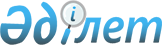 2018-2020 жылдарға арналған Жуалы ауданы ауылдық округтерінің бюджеттері туралыЖамбыл облысы Жуалы аудандық мәслихатының 2017 жылғы 25 желтоқсандағы № 21-3 шешімі. Жамбыл облысы Әділет департаментінде 2017 жылғы 27 желтоқсанда № 3657 болып тіркелді.
      РҚАО-ның ескертпесі.

      Құжаттың мәтінінде тұпнұсқаның пунктуациясы мен орфографиясы сақталған.
      Қазақстан Республикасының 2008 жылғы 4 желтоқсандағы Бюджет кодексіне және "Қазақстан Республикасындағы жергілікті мемлекеттік басқару және өзін-өзі басқару туралы" Қазақстан Республикасы Заңының 6 бабына сәйкес Жуалы аудандық мәслихат ШЕШІМ ҚАБЫЛДАДЫ: 
      1. 2018-2020 жылдарға арналған ауылдық бюджеттер тиісінше № 1-12 қосымшаларға сәйкес, оның ішінде:
      1.1 Б. Момышұлы ауылы әкімінің аппараты
      1) кірістер 286 660 мың теңге, оның ішінде:
      салықтық түсімдер – 53 369 мың теңге;
      салықтық емес түсімдер – 10 153 мың теңге;
      негізгі капиталды сатудан түсетін түсімдер – 0 мың теңге;
      трансферттердің түсімдері – 223 138 мың теңге;
      2) шығындар – 286 660 мың теңге;
      3) таза бюджеттік кредиттеу – 0 мың теңге;
      бюджеттік кредиттер – 0 мың теңге;
      бюджеттік кредиттерді өтеу – 0 мың теңге;
      4) қаржы активтерімен жасалатын операциялар бойынша сальдо – 0 мың теңге, оның ішінде: 
      қаржылық активтерді сатып алу – 0 мың теңге;
      мемлекеттік қаржы активтерін сатудан түсетін түсімдер – 0 мың теңге;
      5) бюджеттің тапшылығы (профициті) – 0 мың теңге;
      6) бюджет тапшылығын қаржыландыру (профицитті пайдалану) –0 мың теңге:
      қарыздар түсімі – 0 мың теңге;
      қарыздарды өтеу – 0 мың теңге;
      бюджет қаражаттарының пайдаланатын қалдықтары – 0 мың теңге.
      1.2 Ақтөбе ауылдық округі
      1) кірістер 59 119 мың теңге, оның ішінде:
      салықтық түсімдер – 3 126 мың теңге;
      салықтық емес түсімдер – 172 мың теңге;
      негізгі капиталды сатудан түсетін түсімдер – 0 мың теңге;
      трансферттердің түсімдері – 55 821 мың теңге;
      2) шығындар – 59 119 мың теңге;
      3) таза бюджеттік кредиттеу – 0 мың теңге;
      бюджеттік кредиттер – 0 мың теңге;
      бюджеттік кредиттерді өтеу – 0 мың теңге;
      4) қаржы активтерімен жасалатын операциялар бойынша сальдо – 0 мың теңге, оның ішінде: 
      қаржылық активтерді сатып алу – 0 мың теңге;
      мемлекеттік қаржы активтерін сатудан түсетін түсімдер – 0 мың теңге;
      5) бюджеттің тапшылығы (профициті) – 0 мың теңге;
      6) бюджет тапшылығын қаржыландыру (профицитті пайдалану) –0 мың теңге:
      қарыздар түсімі – 0 мың теңге;
      қарыздарды өтеу – 0 мың теңге;
      бюджет қаражаттарының пайдаланатын қалдықтары – 0 мың теңге.
      1.3 Ақсай ауылдық округі 
      1) кірістер 94 321 мың теңге, оның ішінде:
      салықтық түсімдер – 4 799 мың теңге;
      салықтық емес түсімдер – 2 443 мың теңге;
      негізгі капиталды сатудан түсетін түсімдер – 0 мың теңге;
      трансферттердің түсімдері – 87 079 мың теңге;
      2) шығындар – 94 321 мың теңге;
      3) таза бюджеттік кредиттеу – 0 мың теңге;
      бюджеттік кредиттер – 0 мың теңге;
      бюджеттік кредиттерді өтеу – 0 мың теңге;
      4) қаржы активтерімен жасалатын операциялар бойынша сальдо – 0 мың теңге, оның ішінде: 
      қаржылық активтерді сатып алу – 0 мың теңге;
      мемлекеттік қаржы активтерін сатудан түсетін түсімдер – 0 мың теңге;
      5) бюджеттің тапшылығы (профициті) – 0 мың теңге;
      6) бюджет тапшылығын қаржыландыру (профицитті пайдалану) –0 мың теңге:
      қарыздар түсімі – 0 мың теңге;
      қарыздарды өтеу – 0 мың теңге;
      бюджет қаражаттарының пайдаланатын қалдықтары – 0 мың теңге.
      1.4 Боралдай ауылдық округі 
      1) кірістер 79 474 мың теңге, оның ішінде:
      салықтық түсімдер – 4 368 мың теңге;
      салықтық емес түсімдер – 2 003 мың теңге;
      негізгі капиталды сатудан түсетін түсімдер – 0 мың теңге;
      трансферттердің түсімдері – 73 103 мың теңге;
      2) шығындар – 79 474 мың теңге;
      3) таза бюджеттік кредиттеу – 0 мың теңге;
      бюджеттік кредиттер – 0 мың теңге;
      бюджеттік кредиттерді өтеу – 0 мың теңге;
      4) қаржы активтерімен жасалатын операциялар бойынша сальдо – 0 мың теңге, оның ішінде: 
      қаржылық активтерді сатып алу – 0 мың теңге;
      мемлекеттік қаржы активтерін сатудан түсетін түсімдер – 0 мың теңге;
      5) бюджеттің тапшылығы (профициті) – 0 мың теңге;
      6) бюджет тапшылығын қаржыландыру (профицитті пайдалану) –0 мың теңге:
      қарыздар түсімі – 0 мың теңге;
      қарыздарды өтеу – 0 мың теңге;
      бюджет қаражаттарының пайдаланатын қалдықтары – 0 мың теңге
      1.5 Жетітөбе ауылдық округі 
      1) кірістер 52 692 мың теңге, оның ішінде:
      салықтық түсімдер – 4 041 мың теңге;
      салықтық емес түсімдер – 1 883 мың теңге;
      негізгі капиталды сатудан түсетін түсімдер – 0 мың теңге;
      трансферттердің түсімдері – 46 768 мың теңге;
      2) шығындар – 52 692 мың теңге;
      3) таза бюджеттік кредиттеу – 0 мың теңге;
      бюджеттік кредиттер – 0 мың теңге;
      бюджеттік кредиттерді өтеу – 0 мың теңге;
      4) қаржы активтерімен жасалатын операциялар бойынша сальдо – 0 мың теңге, оның ішінде: 
      қаржылық активтерді сатып алу – 0 мың теңге;
      мемлекеттік қаржы активтерін сатудан түсетін түсімдер – 0 мың теңге;
      5) бюджеттің тапшылығы (профициті) – 0 мың теңге;
      6) бюджет тапшылығын қаржыландыру (профицитті пайдалану) – 0 мың теңге:
      қарыздар түсімі – 0 мың теңге;
      қарыздарды өтеу – 0 мың теңге;
      бюджет қаражаттарының пайдаланатын қалдықтары – 0 мың теңге.
      1.6 Көкбастау ауылдық округі 
      1) кірістер 80 246 мың теңге, оның ішінде:
      салықтық түсімдер – 5 092 мың теңге;
      салықтық емес түсімдер – 1 493 мың теңге;
      негізгі капиталды сатудан түсетін түсімдер – 0 мың теңге;
      трансферттердің түсімдері – 73 661 мың теңге;
      2) шығындар – 80 246 мың теңге;
      3) таза бюджеттік кредиттеу – 0 мың теңге;
      бюджеттік кредиттер – 0 мың теңге;
      бюджеттік кредиттерді өтеу – 0 мың теңге;
      4) қаржы активтерімен жасалатын операциялар бойынша сальдо – 0 мың теңге, оның ішінде: 
      қаржылық активтерді сатып алу – 0 мың теңге;
      мемлекеттік қаржы активтерін сатудан түсетін түсімдер – 0 мың теңге;
      5) бюджеттің тапшылығы (профициті) – 0 мың теңге;
      6) бюджет тапшылығын қаржыландыру (профицитті пайдалану) –0 мың теңге:
      қарыздар түсімі – 0 мың теңге;
      қарыздарды өтеу – 0 мың теңге;
      бюджет қаражаттарының пайдаланатын қалдықтары – 0 мың теңге.
      1.7 Күреңбел ауылдық округі 
      1) кірістер 50 315 мың теңге, оның ішінде:
      салықтық түсімдер – 2 690 мың теңге;
      салықтық емес түсімдер – 1 361 мың теңге;
      негізгі капиталды сатудан түсетін түсімдер – 0 мың теңге;
      трансферттердің түсімдері – 46 264 мың теңге;
      2) шығындар – 50 315 мың теңге;
      3) таза бюджеттік кредиттеу – 0 мың теңге;
      бюджеттік кредиттер – 0 мың теңге;
      бюджеттік кредиттерді өтеу – 0 мың теңге;
      4) қаржы активтерімен жасалатын операциялар бойынша сальдо – 0 мың теңге, оның ішінде: 
      қаржылық активтерді сатып алу – 0 мың теңге;
      мемлекеттік қаржы активтерін сатудан түсетін түсімдер – 0 мың теңге;
      5) бюджеттің тапшылығы (профициті) – 0 мың теңге;
      6) бюджет тапшылығын қаржыландыру (профицитті пайдалану) –0 мың теңге:
      қарыздар түсімі – 0 мың теңге;
      қарыздарды өтеу – 0 мың теңге;
      бюджет қаражаттарының пайдаланатын қалдықтары – 0 мың теңге.
      1.8 Қарасаз ауылдық округі 
      1) кірістер 87 240 мың теңге, оның ішінде:
      салықтық түсімдер – 4 585 мың теңге;
      салықтық емес түсімдер – 1 787 мың теңге;
      негізгі капиталды сатудан түсетін түсімдер – 0 мың теңге;
      трансферттердің түсімдері – 80 868 мың теңге;
      2) шығындар – 87 240 мың теңге;
      3) таза бюджеттік кредиттеу – 0 мың теңге;
      бюджеттік кредиттер – 0 мың теңге;
      бюджеттік кредиттерді өтеу – 0 мың теңге;
      4) қаржы активтерімен жасалатын операциялар бойынша сальдо – 0 мың теңге, оның ішінде: 
      қаржылық активтерді сатып алу – 0 мың теңге;
      мемлекеттік қаржы активтерін сатудан түсетін түсімдер – 0 мың теңге;
      5) бюджеттің тапшылығы (профициті) – 0 мың теңге;
      6) бюджет тапшылығын қаржыландыру (профицитті пайдалану) –0 мың теңге:
      қарыздар түсімі – 0 мың теңге;
      қарыздарды өтеу – 0 мың теңге;
      бюджет қаражаттарының пайдаланатын қалдықтары – 0 мың теңге.
      1.9 Қызыларық ауылдық округі 
      1) кірістер 65 966 мың теңге, оның ішінде:
      салықтық түсімдер – 3 475 мың теңге;
      салықтық емес түсімдер – 212 мың теңге;
      негізгі капиталды сатудан түсетін түсімдер – 0 мың теңге;
      трансферттердің түсімдері – 62 279 мың теңге;
      2) шығындар – 65 966 мың теңге;
      3) таза бюджеттік кредиттеу – 0 мың теңге;
      бюджеттік кредиттер – 0 мың теңге;
      бюджеттік кредиттерді өтеу – 0 мың теңге;
      4) қаржы активтерімен жасалатын операциялар бойынша сальдо – 0 мың теңге, оның ішінде: 
      қаржылық активтерді сатып алу – 0 мың теңге;
      мемлекеттік қаржы активтерін сатудан түсетін түсімдер – 0 мың теңге;
      5) бюджеттің тапшылығы (профициті) – 0 мың теңге;
      6) бюджет тапшылығын қаржыландыру (профицитті пайдалану) –0 мың теңге:
      қарыздар түсімі – 0 мың теңге;
      қарыздарды өтеу – 0 мың теңге;
      бюджет қаражаттарының пайдаланатын қалдықтары – 0 мың теңге.
      1.10 Мыңбұлақ ауылдық округі 
      1) кірістер 51 391 мың теңге, оның ішінде:
      салықтық түсімдер – 4 818 мың теңге;
      салықтық емес түсімдер – 1 111 мың теңге;
      негізгі капиталды сатудан түсетін түсімдер – 0 мың теңге;
      трансферттердің түсімдері – 45 462 мың теңге;
      2) шығындар – 51 391 мың теңге;
      3) таза бюджеттік кредиттеу – 0 мың теңге;
      бюджеттік кредиттер – 0 мың теңге;
      бюджеттік кредиттерді өтеу – 0 мың теңге;
      4) қаржы активтерімен жасалатын операциялар бойынша сальдо – 0 мың теңге, оның ішінде: 
      қаржылық активтерді сатып алу – 0 мың теңге;
      мемлекеттік қаржы активтерін сатудан түсетін түсімдер – 0 мың теңге;
      5) бюджеттің тапшылығы (профициті) – 0 мың теңге;
      6) бюджет тапшылығын қаржыландыру (профицитті пайдалану) –0 мың теңге:
      қарыздар түсімі – 0 мың теңге;
      қарыздарды өтеу – 0 мың теңге;
      бюджет қаражаттарының пайдаланатын қалдықтары – 0 мың теңге.
      1.11 Нұрлыкент ауылдық округі 
      1) кірістер 87 764 мың теңге, оның ішінде:
      салықтық түсімдер – 7 838 мың теңге;
      салықтық емес түсімдер – 187 мың теңге;
      негізгі капиталды сатудан түсетін түсімдер – 0 мың теңге;
      трансферттердің түсімдері – 79 739 мың теңге;
      2) шығындар – 87 764 мың теңге;
      3) таза бюджеттік кредиттеу – 0 мың теңге;
      бюджеттік кредиттер – 0 мың теңге;
      бюджеттік кредиттерді өтеу – 0 мың теңге;
      4) қаржы активтерімен жасалатын операциялар бойынша сальдо – 0 мың теңге, оның ішінде: 
      қаржылық активтерді сатып алу – 0 мың теңге;
      мемлекеттік қаржы активтерін сатудан түсетін түсімдер – 0 мың теңге;
      5) бюджеттің тапшылығы (профициті) – 0 мың теңге;
      6) бюджет тапшылығын қаржыландыру (профицитті пайдалану) –0 мың теңге:
      қарыздар түсімі – 0 мың теңге;
      қарыздарды өтеу – 0 мың теңге;
      бюджет қаражаттарының пайдаланатын қалдықтары – 0 мың теңге.
      1.12 Шақпақ ауылдық округі 
      1) кірістер 75 713 мың теңге, оның ішінде:
      салықтық түсімдер – 5 636 мың теңге;
      салықтық емес түсімдер – 971 мың теңге;
      негізгі капиталды сатудан түсетін түсімдер – 0 мың теңге;
      трансферттердің түсімдері – 69 106 мың теңге;
      2) шығындар – 75 713 мың теңге;
      3) таза бюджеттік кредиттеу – 0 мың теңге;
      бюджеттік кредиттер – 0 мың теңге;
      бюджеттік кредиттерді өтеу – 0 мың теңге;
      4) қаржы активтерімен жасалатын операциялар бойынша сальдо – 0 мың теңге, оның ішінде: 
      қаржылық активтерді сатып алу – 0 мың теңге;
      мемлекеттік қаржы активтерін сатудан түсетін түсімдер – 0 мың теңге;
      5) бюджеттің тапшылығы (профициті) – 0 мың теңге;
      6) бюджет тапшылығын қаржыландыру (профицитті пайдалану) –0 мың теңге:
      қарыздар түсімі – 0 мың теңге;
      қарыздарды өтеу – 0 мың теңге;
      бюджет қаражаттарының пайдаланатын қалдықтары – 0 мың теңге.
      Ескерту. 1 – тармаққа өзгерістер енгізілді - Жамбыл облысы Жуалы аудандық мәслихатының 20.03.2018 № 24-3 (01.01.2018 қолданысқа енгізіледі); 25.05.2018 № 28-3 (01.01.2018 қолданысқа енгізіледі); 13.09.2018 № 32-2 (01.01.2018 қолданысқа енгізіледі); 05.12.2018 № 35-2 (01.01.2018 қолданысқа енгізіледі) шешімдерімен.


      2. "Агроөнеркәсіптік кешенді және ауылдық аумақтарды дамытуды мемлекеттік реттеу туралы" Қазақстан Республикасының 2005 жылғы 8 шілдедегі Заңының 18 бабына сәйкес 2018 жылы ауылдық бюджеттен қаржыландырылатын ауылдық елді мекендерде жұмыс істейтін әлеуметтік қамсыздандыру, білім беру, спорт және мәдениет мамандарына қала жағдайында осы қызмет түрлерімен айналысатын мамандардың ставкаларымен салыстырғанда айлықтары мен тарифтік ставкаларының 25 пайызы мөлшерінде үстеме ақы төлеу үшін қаржы көзделсін.
      3. 2018 жылға арналған бюджеттi атқару процесiнде секвестрлеуге жатпайтын ауылдық бюджеттiк бағдарламалар тiзбесi № 13 қосымшаға  сәйкес бекітілсін.
      4. Ауылдық жергілікті атқарушы органдарының резерві мынындай көлемдері мөлшерінде бекітілсін:
      Ақтөбе аулдық округі - 0 мың теңге;
      Ақсай ауылдық округі – 0 мың теңге;
      Б.Момышұлы ауылы әкімінің аппараты –0 мың теңге;
      Боралдай ауылдық округі – 0 мың теңге;
      Жетітөбе ауылдық округі –0 мың теңге;
      Көкбастау ауылдық округі –0 мың теңге;
      Күреңбел ауылдық округі – 0 мың теңге;
      Қарасаз ауылдық округі – 0 мың теңге;
      Қызыларық ауылдық округі – 0 мың теңге;
      Мыңбұлақ ауылдық округі –0 мың теңге;
      Нұрлыкент ауылдық округі –0 мың теңге;
      Шақпақ ауылдық округі – 0 мың теңге.
      5. Осы шешімнің орындалуына бақылау және интернет-ресурстарында жариялауды аудандық мәслихаттың әкімшілік аумақтық құрылым, аумақты әлеуметтік-экономикалық дамыту, бюджет және жергілікті салықтар мәселелері, адамдарды құқығын қорғау жөніндегі тұрақты комиссиясына жүктелсін.
      6. Осы шешім әділет органдарында мемлекеттік тіркеуден өткен күннен бастап күшіне енеді және 2018 жылдың 1 қаңтарынан қолданысқа енгізіледі. Б. Момышұлы ауылы әкімінің 2018 жылға арналған бюджеті
      Ескерту. 1 – қосымшаға өзгерістер енгізілді - Жамбыл облысы Жуалы аудандық мәслихатының 20.03.2018 №24-3 (01.01.2018 қолданысқа енгізіледі); 25.05.2018 № 28-3 (01.01.2018 қолданысқа енгізіледі); 13.09.2018 №32-2 (01.01.2018 қолданысқа енгізіледі); 05.12.2018 № 35-2 (01.01.2018 қолданысқа енгізіледі) шешімдерімен. Б. Момышұлы ауылы әкімі аппаратының 2019 жылға арналған бюджеті Б. Момышұлы ауылы әкімі аппаратының 2020 жылға арналған бюджеті Ақтөбе ауылдық округі 2018 жылға арналған бюджеті
      Ескерту. 2 – қосымшаға өзгерістер енгізілді - Жамбыл облысы Жуалы аудандық мәслихатының 20.03.2018 №24-3 (01.01.2018 қолданысқа енгізіледі); 05.12.2018 № 35-2 (01.01.2018 қолданысқа енгізіледі) шешімдерімен. Ақтөбе ауылдық округі 2019 жылға арналған бюджеті Ақтөбе ауылдық округі 2020 жылға арналған бюджеті Ақсай ауылдық округі 2018 жылға арналған бюджеті
      Ескерту. 3 – қосымшаға өзгерістер енгізілді - Жамбыл облысы Жуалы аудандық мәслихатының 20.03.2018 №24-3 (01.01.2018 қолданысқа енгізіледі); 25.05.2018 №28-3 (01.01.2018 қолданысқа енгізіледі); 13.09.2018 №32-2 (01.01.2018 қолданысқа енгізіледі); 05.12.2018 № 35-2 (01.01.2018 қолданысқа енгізіледі) шешімдерімен. Ақсай ауылдық округі 2019 жылға арналған бюджеті Ақсай ауылдық округі 2020 жылға арналған бюджеті Боралдай ауылдық округі 2018 жылға арналған бюджеті
      Ескерту. 4 – қосымшаға өзгерістер енгізілді - Жамбыл облысы Жуалы аудандық мәслихатының 20.03.2018 №24-3 (01.01.2018 қолданысқа енгізіледі); 25.05.2018 №28-3 (01.01.2018 қолданысқа енгізіледі); 13.09.2018 №32-2 (01.01.2018 қолданысқа енгізіледі); 05.12.2018 № 35-2 (01.01.2018 қолданысқа енгізіледі) шешімдерімен. Боралдай ауылдық округі 2019 жылға арналған бюджеті Боралдай ауылдық округі 2020 жылға арналған бюджеті Жетітөбе ауылдық округі 2018 жылға арналған бюджеті
      Ескерту. 5 – қосымшаға өзгерістер енгізілді - Жамбыл облысы Жуалы аудандық мәслихатының 20.03.2018 №24-3 (01.01.2018 қолданысқа енгізіледі); 05.12.2018 № 35-2 (01.01.2018 қолданысқа енгізіледі) шешімдерімен. Жетітөбе ауылдық округі 2019 жылға арналған бюджеті Жетітөбе ауылдық округі 2020 жылға арналған бюджеті Көкбастау ауылдық округі 2018 жылға арналған бюджеті
      Ескерту. 6 – қосымшаға өзгерістер енгізілді - Жамбыл облысы Жуалы аудандық мәслихатының 20.03.2018 №24-3 (01.01.2018 қолданысқа енгізіледі); 13.09.2018 №32-2 (01.01.2018 қолданысқа енгізіледі); 05.12.2018 № 35-2 (01.01.2018 қолданысқа енгізіледі) шешімдерімен. Көкбастау ауылдық округі 2019 жылға арналған бюджеті Көкбастау ауылдық округі 2020 жылға арналған бюджеті Күреңбел ауылдық округі 2018 жылға арналған бюджеті
      Ескерту. 7 – қосымшаға өзгерістер енгізілді - Жамбыл облысы Жуалы аудандық мәслихатының 20.03.2018 №24-3 (01.01.2018 қолданысқа енгізіледі); 13.09.2018 №32-2 (01.01.2018 қолданысқа енгізіледі); 05.12.2018 № 35-2 (01.01.2018 қолданысқа енгізіледі) шешімдерімен. Күреңбел ауылдық округі 2019 жылға арналған бюджеті Күреңбел ауылдық округі 2020 жылға арналған бюджеті Қарасаз ауылдық округі 2018 жылға арналған бюджеті
      Ескерту. 8– қосымшаға өзгерістер енгізілді - Жамбыл облысы Жуалы аудандық мәслихатының 20.03.2018 №24-3 (01.01.2018 қолданысқа енгізіледі); 25.05.2018 № 28-3 (01.01.2018 қолданысқа енгізіледі); 13.09.2018 №32-2 (01.01.2018 қолданысқа енгізіледі); 05.12.2018 № 35-2 (01.01.2018 қолданысқа енгізіледі) шешімдерімен. Қарасаз ауылдық округі 2019 жылға арналған бюджеті Қарасаз ауылдық округі 2020 жылға арналған бюджеті Қызыларық ауылдық округі 2018 жылға арналған бюджеті
      Ескерту. 9– қосымшаға өзгерістер енгізілді - Жамбыл облысы Жуалы аудандық мәслихатының 20.03.2018 №24-3 (01.01.2018 қолданысқа енгізіледі); 25.05.2018 № 28-3 (01.01.2018 қолданысқа енгізіледі); 13.09.2018 №32-2 (01.01.2018 қолданысқа енгізіледі); 05.12.2018 № 35-2 (01.01.2018 қолданысқа енгізіледі) шешімдерімен. Қызыларық ауылдық округі 2019 жылға арналған бюджеті Қызыларық ауылдық округі 2020 жылға арналған бюджеті Мыңбұлақ ауылдық округі 2018 жылға арналған бюджеті
      Ескерту. 10 – қосымшаға өзгерістер енгізілді - Жамбыл облысы Жуалы аудандық мәслихатының 20.03.2018 №24-3 (01.01.2018 қолданысқа енгізіледі); 25.05.2018 № 28-3 (01.01.2018 қолданысқа енгізіледі); 13.09.2018 №32-2 (01.01.2018 қолданысқа енгізіледі); 05.12.2018 № 35-2 (01.01.2018 қолданысқа енгізіледі) шешімдерімен. Мыңбұлақ ауылдық округі 2019 жылға арналған бюджеті Мыңбұлақ ауылдық округі 2020 жылға арналған бюджеті Нұрлыкент ауылдық округі 2018 жылға арналған бюджеті
      Ескерту. 11 – қосымшаға өзгерістер енгізілді - Жамбыл облысы Жуалы аудандық мәслихатының 20.03.2018 №24-3 (01.01.2018 қолданысқа енгізіледі); 13.09.2018 №32-2 (01.01.2018 қолданысқа енгізіледі); 05.12.2018 № 35-2 (01.01.2018 қолданысқа енгізіледі) шешімдерімен. Нұрлыкент ауылдық округі 2019 жылға арналған бюджеті Нұрлыкент ауылдық округі 2020 жылға арналған бюджеті Шақпақ ауылдық округі 2018 жылға арналған бюджеті
      Ескерту. 12 – қосымшаға өзгерістер енгізілді - Жамбыл облысы Жуалы аудандық мәслихатының 20.03.2018 №24-3 (01.01.2018 қолданысқа енгізіледі); 25.05.2018 № 28-3 (01.01.2018 қолданысқа енгізіледі); 13.09.2018 №32-2 (01.01.2018 қолданысқа енгізіледі); 05.12.2018 № 35-2 (01.01.2018 қолданысқа енгізіледі) шешімдерімен. Шақпақ ауылдық округі 2019 жылға арналған бюджеті Шақпақ ауылдық округі 2020 жылға арналған бюджеті 2018 жылға арналған бюджеттi атқару процесiнде секвестрлеуге жатпайтын аудандық бюджеттiк бағдарламалар тiзбесi
					© 2012. Қазақстан Республикасы Әділет министрлігінің «Қазақстан Республикасының Заңнама және құқықтық ақпарат институты» ШЖҚ РМК
				
      Аудандық мәслихат 

      сессиясының төрағасы 

К.Бегалиев

      Аудандық 

      мәслихаттың хатшысы 

Е.Тлеубеков
Жуалы аудандық мәслихатының
2017 жылғы 25 желтоқсандағы
№ 21-3 шешіміне 1 қосымша
Санаты
Санаты
Санаты
Санаты
Сомасы, (мың теңге)
Сыныбы
Сыныбы
Сыныбы
Сомасы, (мың теңге)
Ішкі сыныбы
Ішкі сыныбы
Сомасы, (мың теңге)
Атауы
Сомасы, (мың теңге)
1
1
1
2
3
I.КІРІСТЕР
286 660
1
Салықтық түсімдер
53 369
01
Жеке табыс салығы
34 877
2
Жеке табыс салығы
34 877
04
Меншiкке салынатын салықтар
18 478
1
Мүлiкке салынатын салықтар
287
3
Жер салығы
252
4
Көлiк құралдарына салынатын салық
17 939
05
Тауарларға, жұмыстарға және қызметтерге салынатын iшкi салықтар
14
4
Кәсiпкерлiк және кәсiби қызметтi жүргiзгенi үшiн алынатын алымдар
14
2
Салықтық емес түсiмдер
10 153
06
Басқа да салықтық емес түсiмдер
10 153
1
Басқа да салықтық емес түсiмдер
10 153
4
Трансферттердің түсімдері
223 138
02
Мемлекеттiк басқарудың жоғары тұрған органдарынан түсетiн трансферттер
223 138
3
Аудандардан (облыстық маңызы бар қала) трансферттер
223 138
Функционалдық тобы
Функционалдық тобы
Функционалдық тобы
Функционалдық тобы
Сомасы, (мың теңге)
Бюджеттік бағдарламалардың әкімшісі
Бюджеттік бағдарламалардың әкімшісі
Бюджеттік бағдарламалардың әкімшісі
Сомасы, (мың теңге)
Бағдарлама
Бағдарлама
Атауы
1
2
3
II. ШЫҒЫНДАР
286 660
01
Жалпы сипаттағы мемлекеттiк қызметтер
35 945
124
Аудандық маңызы бар қала, ауыл, кент, ауылдық округ әкімінің аппараты
35 945
001
Аудандық маңызы бар қала, ауыл, кент, ауылдық округ әкімінің қызметін қамтамасыз ету жөніндегі қызметтер
32 114
022
Мемлекеттік органның күрделі шығыстары
3 831
04
Білім беру
183 197
124
Аудандық маңызы бар қала, ауыл, кент, ауылдық округ әкімінің аппараты
183 197
004
Мектепке дейінгі тәрбие және оқыту, оның ішінде мектепке дейінгі тәрбие және оқыту ұйымдарында медициналық қызмет көрсетуді ұйымдастыру
183 197
07
Тұрғын үй-коммуналдық шаруашылық
54 703
124
Аудандық маңызы бар қала, ауыл, кент, ауылдық округ әкімінің аппараты
54 703
008
Елді мекендердегі көшелерді жарықтандыру
2 770
009
Елді мекендердің санитариясын қамтамасыз ету
12 717
011
Елді мекендерді абаттандыру және көгалдандыру
39 216
12
Көлiк және коммуникация
1 182 
124
Аудандық маңызы бар қала, ауыл, кент, ауылдық округ әкімінің аппараты
 1 182
013
Аудандық маңызы бар қалаларда, кенттерде, ауылдарда, ауылдық округтерде автомобиль жолдарының жұмыс істеуін қамтамасыз ету
1 182
13
Басқалар
11 633
124
Аудандық маңызы бар қала, ауыл, кент, ауылдық округ әкімінің аппараты
11 633
040
Өңірлерді дамытудың 2020 жылға дейінгі бағдарламасы шеңберінде өңірлерді экономикалық дамытуға жәрдемдесу бойынша шараларды іске асыруға ауылдық елді мекендерді жайластыруды шешуге арналған іс-шараларды іске асыру
11 633
IІІ. Таза бюджеттік кредит беру
0
Бюджеттік кредиттер
0
5
Бюджеттік кредиттерді өтеу
0
IV. Қаржы активтерімен операциялар бойынша сальдо
0
Қаржы активтерді сатып алу
0
Мемлекеттік қаржы активтерін сатудан түсетін түсімдер
0
V. Бюджет тапшылығы (профициті)
0
VI. Бюджет тапшылығын қаржыландыру (прорфицитін пайдалану):
0
7
Қарыздар түсімі
0
Қарыздарды өтеу
0
Бюджет қаражатының пайдаланылатын қалдықтары
0
Санаты
Санаты
Санаты
Санаты
Сомасы (мың теңге)
Сыныбы
Сыныбы
Сыныбы
Сомасы (мың теңге)
Ішкі сыныбы
Ішкі сыныбы
1
1
1
2
3
I. КІРІСТЕР
80 668
Салықтық түсімдер
41 222
01
Жеке табыс салығы
21 600
2
Жеке табыс салығы
21 600
04
Меншiкке салынатын салықтар
19 522
1
Мүлiкке салынатын салықтар
288
3
Жер салығы
1 200
4
Көлiк құралдарына салынатын салық
18 034
05
Тауарларға, жұмыстарға және қызметтерге салынатын iшкi салықтар
100
4
Кәсiпкерлiк және кәсiби қызметтi жүргiзгенi үшiн алынатын алымдар
100
2
Салықтық емес түсiмдер
280
01
Мемлекеттік меншіктен түсетін кірістер
120
5
Мемлекет меншігіндегі мүлікті жалға беруден түсетін кірістер
120
04
Мемлекеттік бюджеттен қаржыландырылатын, сондай-ақ Қазақстан Республикасы Ұлттық Банкінің бюджетінен (шығыстар сметасынан) ұсталатын және қаржыландырылатын мемлекеттік мекемелер салатын айыппұлдар, өсімпұлдар, санкциялар, өндіріп алулар
150
1
Мұнай секторы ұйымдарынан түсетін түсімдерді қоспағанда, мемлекеттік бюджеттен қаржыландырылатын, сондай-ақ Қазақстан Республикасы Ұлттық Банкінің бюджетінен (шығыстар сметасынан) ұсталатын және қаржыландырылатын мемлекеттік мекемелер салатын айыппұлдар, өсімпұлдар, санкциялар, өндіріп алулар
150
06
Басқа да салықтық емес түсiмдер
10
1
Басқа да салықтық емес түсiмдер
10
4
Трансферттердің түсімдері
39 166
02
Мемлекеттiк басқарудың жоғары тұрған органдарынан түсетiн трансферттер
39 166
3
Аудандардан (облыстық маңызы бар қала) трансферттер
39 166
Функционалдық тобы
Функционалдық тобы
Функционалдық тобы
Функционалдық тобы
Сомасы (мың теңге)
Бюджеттік бағдарламалардың әкімшісі
Бюджеттік бағдарламалардың әкімшісі
Бюджеттік бағдарламалардың әкімшісі
Сомасы (мың теңге)
Бағдарлама
Бағдарлама
Сомасы (мың теңге)
Атауы
1
2
3
II. ШЫҒЫНДАР
80 668
01
Жалпы сипаттағы мемлекеттiк қызметтер
28 668
124
Аудандық маңызы бар қала, ауыл, кент, ауылдық округ әкімінің аппараты
28 668
001

 
Аудандық маңызы бар қала, ауыл, кент, ауылдық округ әкімінің қызметін қамтамасыз ету жөніндегі қызметтер
28 288
022
Мемлекеттік органның күрделі шығыстары
380
07
Тұрғын үй-коммуналдық шаруашылық
40 000
124
Аудандық маңызы бар қала, ауыл, кент, ауылдық округ әкімінің аппараты
40 000
009
Елді мекендердің санитариясын қамтамасыз ету
15 000
011
Елді мекендерді абаттандыру және көгалдандыру
25 000
13
Басқалар
12 000
124
Аудандық маңызы бар қала, ауыл, кент, ауылдық округ әкімінің аппараты
12 000
040

 
Өңірлерді дамытудың 2020 жылға дейінгі бағдарламасы шеңберінде өңірлерді экономикалық дамытуға жәрдемдесу бойынша шараларды іске асыруға ауылдық елді мекендерді жайластыруды шешуге арналған іс-шараларды іске асыру
12 000
IІІ. Таза бюджеттік кредит беру
0
Бюджеттік кредиттер
0
5
Бюджеттік кредиттерді өтеу
0
IV. Қаржы активтерімен операциялар бойынша сальдо
0
Қаржы активтерді сатып алу
0
Мемлекеттік қаржы активтерін сатудан түсетін түсімдер
0
V. Бюджет тапшылығы (профициті)
0
VI. Бюджет тапшылығын қаржыландыру (прорфицитін пайдалану):
0
7
Қарыздар түсімі
0
Қарыздарды өтеу
0
Бюджет қаражатының пайдаланылатын қалдықтары
0
Санаты
Санаты
Санаты
Санаты
Сомасы (мың теңге)
Сыныбы
Сыныбы
Сыныбы
Сомасы (мың теңге)
Ішкі сыныбы
Ішкі сыныбы
1
1
1
2
3
I. КІРІСТЕР
80 668
1
Салықтық түсімдер
41 222
01
Жеке табыс салығы
21 600
2
Жеке табыс салығы
21 600
04
Меншiкке салынатын салықтар
19 522
1
Мүлiкке салынатын салықтар
288
3
Жер салығы
1 200
4
Көлiк құралдарына салынатын салық
18 034
05
Тауарларға, жұмыстарға және қызметтерге салынатын iшкi салықтар
100
4
Кәсiпкерлiк және кәсiби қызметтi жүргiзгенi үшiн алынатын алымдар
100
2
Салықтық емес түсiмдер
280
01
Мемлекеттік меншіктен түсетін кірістер
120
5
Мемлекет меншігіндегі мүлікті жалға беруден түсетін кірістер
120
04
Мемлекеттік бюджеттен қаржыландырылатын, сондай-ақ Қазақстан Республикасы Ұлттық Банкінің бюджетінен (шығыстар сметасынан) ұсталатын және қаржыландырылатын мемлекеттік мекемелер салатын айыппұлдар, өсімпұлдар, санкциялар, өндіріп алулар
150
1
Мұнай секторы ұйымдарынан түсетін түсімдерді қоспағанда, мемлекеттік бюджеттен қаржыландырылатын, сондай-ақ Қазақстан Республикасы Ұлттық Банкінің бюджетінен (шығыстар сметасынан) ұсталатын және қаржыландырылатын мемлекеттік мекемелер салатын айыппұлдар, өсімпұлдар, санкциялар, өндіріп алулар
150
06
Басқа да салықтық емес түсiмдер
10
1
Басқа да салықтық емес түсiмдер
10
4
Трансферттердің түсімдері
39 166
02
Мемлекеттiк басқарудың жоғары тұрған органдарынан түсетiн трансферттер
39 166
3
Аудандардан (облыстық маңызы бар қала) трансферттер
39 166
Функционалдық тобы
Функционалдық тобы
Функционалдық тобы
Функционалдық тобы
Сомасы (мың теңге)
Бюджеттік бағдарламалардың әкімшісі
Бюджеттік бағдарламалардың әкімшісі
Бюджеттік бағдарламалардың әкімшісі
Сомасы (мың теңге)
Бағдарлама
Бағдарлама
Сомасы (мың теңге)
Атауы
1
1
1
2
3
II. ШЫҒЫНДАР
80 668
01
Жалпы сипаттағы мемлекеттiк қызметтер
28 668
124
Аудандық маңызы бар қала, ауыл, кент, ауылдық округ әкімінің аппараты
28 668
001

 
Аудандық маңызы бар қала, ауыл, кент, ауылдық округ әкімінің қызметін қамтамасыз ету жөніндегі қызметтер
28 288
022
Мемлекеттік органның күрделі шығыстары
380
07
Тұрғын үй-коммуналдық шаруашылық
40 000
124
Аудандық маңызы бар қала, ауыл, кент, ауылдық округ әкімінің аппараты
40 000
009
Елді мекендердің санитариясын қамтамасыз ету
15 000
011
Елді мекендерді абаттандыру және көгалдандыру
25 000
13
Басқалар
12 000
124
Аудандық маңызы бар қала, ауыл, кент, ауылдық округ әкімінің аппараты
12 000
040

 
Өңірлерді дамытудың 2020 жылға дейінгі бағдарламасы шеңберінде өңірлерді экономикалық дамытуға жәрдемдесу бойынша шараларды іске асыруға ауылдық елді мекендерді жайластыруды шешуге арналған іс-шараларды іске асыру
12 000
IІІ. Таза бюджеттік кредит беру
0
Бюджеттік кредиттер
0
5
Бюджеттік кредиттерді өтеу
0
IV. Қаржы активтерімен операциялар бойынша сальдо
0
Қаржы активтерді сатып алу
0
Мемлекеттік қаржы активтерін сатудан түсетін түсімдер
0
V. Бюджет тапшылығы (профициті)
0
VI. Бюджет тапшылығын қаржыландыру (прорфицитін пайдалану):
0
7
Қарыздар түсімі
0
Қарыздарды өтеу
0
Бюджет қаражатының пайдаланылатын қалдықтары
0Жуалы аудандық мәслихатының
2017 жылғы 25 желтоқсандағы
№ 21-3 шешіміне 2 қосымша
Санаты
Санаты
Санаты
Санаты
Сомасы, (мың теңге)
Сыныбы
Сыныбы
Сыныбы
Сомасы, (мың теңге)
Ішкі сыныбы
Ішкі сыныбы
Атауы
1
2
3
I.КІРІСТЕР
59 119
1
Салықтық түсімдер
3 126
01
Жеке табыс салығы
1 006
2
Жеке табыс салығы
1 006
04
Меншiкке салынатын салықтар
2 120
1
Мүлiкке салынатын салықтар
36
3
Жер салығы
170
4
Көлiк құралдарына салынатын салық
1 914
2
Салықтық емес түсiмдер
172
06
Басқа да салықтық емес түсiмдер
172
1
Басқа да салықтық емес түсiмдер
172
4
Трансферттердің түсімдері
55 821
02
Мемлекеттiк басқарудың жоғары тұрған органдарынан түсетiн трансферттер
55 821
3
Аудандардан (облыстық маңызы бар қала) трансферттер
55 821
Функционалдық тобы
Функционалдық тобы
Функционалдық тобы
Функционалдық тобы
Сомасы, (мың теңге)
Бюджеттік бағдарламалардың әкімшісі
Бюджеттік бағдарламалардың әкімшісі
Бюджеттік бағдарламалардың әкімшісі
Сомасы, (мың теңге)
Бағдарлама
Бағдарлама
Атауы
1
2
3
II. ШЫҒЫНДАР
59 119
01
Жалпы сипаттағы мемлекеттiк қызметтер
17 960
124
Аудандық маңызы бар қала, ауыл, кент, ауылдық округ әкімінің аппараты
17 960
001
Аудандық маңызы бар қала, ауыл, кент, ауылдық округ әкімінің қызметін қамтамасыз ету жөніндегі қызметтер
17 580
022
Мемлекеттік органның күрделі шығыстары
380
04
Білім беру
36 548
124
Аудандық маңызы бар қала, ауыл, кент, ауылдық округ әкімінің аппараты
36 548
004
Мектепке дейінгі тәрбие және оқыту, оның ішінде мектепке дейінгі тәрбие және оқыту ұйымдарында медициналық қызмет көрсетуді ұйымдастыру
33 747
005
Ауылдық жерлерде оқушыларды жақын мектепке дейін тегін алып баруды және қайта алып келуді ұйымдастыру
2 801
07
Тұрғын үй-коммуналдық шаруашылық
1 880
124
Аудандық маңызы бар қала, ауыл, кент, ауылдық округ әкімінің аппараты
1 880
008
Елді мекендердегі көшелерді жарықтандыру
400
009
Елді мекендердің санитариясын қамтамасыз ету
680
011
Елді мекендерді абаттандыру және көгалдандыру
800
13
Басқалар
2 731
124
Аудандық маңызы бар қала, ауыл, кент, ауылдық округ әкімінің аппараты
2 731
040
Өңірлерді дамытудың 2020 жылға дейінгі бағдарламасы шеңберінде өңірлерді экономикалық дамытуға жәрдемдесу бойынша шараларды іске асыруға ауылдық елді мекендерді жайластыруды шешуге арналған іс-шараларды іске асыру
2 731
IІІ. Таза бюджеттік кредит беру
0
Бюджеттік кредиттер
0
5
Бюджеттік кредиттерді өтеу
0
IV. Қаржы активтерімен операциялар бойынша сальдо
0
Қаржы активтерді сатып алу
0
Мемлекеттік қаржы активтерін сатудан түсетін түсімдер
0
V. Бюджет тапшылығы (профициті)
0
VI. Бюджет тапшылығын қаржыландыру (прорфицитін пайдалану):
0
7
Қарыздар түсімі
0
Қарыздарды өтеу
0
Бюджет қаражатының пайдаланылатын қалдықтары
0
Санаты
Санаты
Санаты
Санаты
Сомасы (мың теңге)
Сыныбы
Сыныбы
Сыныбы
Сомасы (мың теңге)
Ішкі сыныбы
Ішкі сыныбы
Сомасы (мың теңге)
1
1
1
2
3
I. КІРІСТЕР
25 543
1
Салықтық түсімдер
2 274
01
Жеке табыс салығы
940
2
Жеке табыс салығы
940
04
Меншiкке салынатын салықтар
1 334
1
Мүлiкке салынатын салықтар
37
3
Жер салығы
197
4
Көлiк құралдарына салынатын салық
1 100
2
Салықтық емес түсiмдер
46
01
Мемлекеттік меншіктен түсетін кірістер
24
5
Мемлекет меншігіндегі мүлікті жалға беруден түсетін кірістер
24
04
Мемлекеттік бюджеттен қаржыландырылатын, сондай-ақ Қазақстан Республикасы Ұлттық Банкінің бюджетінен (шығыстар сметасынан) ұсталатын және қаржыландырылатын мемлекеттік мекемелер салатын айыппұлдар, өсімпұлдар, санкциялар, өндіріп алулар
20
1
Мұнай секторы ұйымдарынан түсетін түсімдерді қоспағанда, мемлекеттік бюджеттен қаржыландырылатын, сондай-ақ Қазақстан Республикасы Ұлттық Банкінің бюджетінен (шығыстар сметасынан) ұсталатын және қаржыландырылатын мемлекеттік мекемелер салатын айыппұлдар, өсімпұлдар, санкциялар, өндіріп алулар
20
06
Басқа да салықтық емес түсiмдер
2
1
Басқа да салықтық емес түсiмдер
2
4
Трансферттердің түсімдері
23 223
02
Мемлекеттiк басқарудың жоғары тұрған органдарынан түсетiн трансферттер
23 223
3
Аудандардан (облыстық маңызы бар қала) трансферттер
23 223
Функционалдық тобы
Функционалдық тобы
Функционалдық тобы
Функционалдық тобы
Функционалдық тобы
Сомасы (мың теңге)
Бюджеттік бағдарламалардың әкімшісі
Бюджеттік бағдарламалардың әкімшісі
Бюджеттік бағдарламалардың әкімшісі
Сомасы (мың теңге)
Бағдарлама
Бағдарлама
Сомасы (мың теңге)
Атауы
1
1
1
1
2
3
II. ШЫҒЫНДАР
25 543
01
Жалпы сипаттағы мемлекеттiк қызметтер
18 331
124
124
Аудандық маңызы бар қала, ауыл, кент, ауылдық округ әкімінің аппараты
18 331
001

 
Аудандық маңызы бар қала, ауыл, кент, ауылдық округ әкімінің қызметін қамтамасыз ету жөніндегі қызметтер
17 951
022
Мемлекеттік органның күрделі шығыстары
380
04
Бiлiм беру
2 801
124
124
Аудандық маңызы бар қала, ауыл, кент, ауылдық округ әкімінің аппараты
2 801
008
Ауылдық жерлерде оқушыларды жақын мектепке дейін тегін алып баруды және қайта алып келуді ұйымдастыру
2 801
07
Тұрғын үй-коммуналдық шаруашылық
1 680
124
124
Аудандық маңызы бар қала, ауыл, кент, ауылдық округ әкімінің аппараты
1 680
008
Елді мекендердегі көшелерді жарықтандыру
400
009
Елді мекендердің санитариясын қамтамасыз ету
480
011
Елді мекендерді абаттандыру және көгалдандыру
800
13
Басқалар
2 731
124
124
Аудандық маңызы бар қала, ауыл, кент, ауылдық округ әкімінің аппараты
2 731
040

 
Өңірлерді дамытудың 2020 жылға дейінгі бағдарламасы шеңберінде өңірлерді экономикалық дамытуға жәрдемдесу бойынша шараларды іске асыруға ауылдық елді мекендерді жайластыруды шешуге арналған іс-шараларды іске асыру
2 731
IІІ. Таза бюджеттік кредит беру
0
Бюджеттік кредиттер
0
5
Бюджеттік кредиттерді өтеу
0
IV. Қаржы активтерімен операциялар бойынша сальдо
0
Қаржы активтерді сатып алу
0
Мемлекеттік қаржы активтерін сатудан түсетін түсімдер
0
V. Бюджет тапшылығы (профициті)
0
VI. Бюджет тапшылығын қаржыландыру (прорфицитін пайдалану):
0
7
Қарыздар түсімі
0
Қарыздарды өтеу
0
Бюджет қаражатының пайдаланылатын қалдықтары
0
Санаты
Санаты
Санаты
Санаты
Сомасы (мың теңге)
Сыныбы
Сыныбы
Сыныбы
Ішкі сыныбы
Ішкі сыныбы
1
1
1
2
3
I. КІРІСТЕР
25 543
1
Салықтық түсімдер
2 274
01
Жеке табыс салығы
940
2
Жеке табыс салығы
940
04
Меншiкке салынатын салықтар
1 334
1
Мүлiкке салынатын салықтар
37
3
Жер салығы
197
4
Көлiк құралдарына салынатын салық
1 100
2
Салықтық емес түсiмдер
46
01
Мемлекеттік меншіктен түсетін кірістер
24
5
Мемлекет меншігіндегі мүлікті жалға беруден түсетін кірістер
24
04
Мемлекеттік бюджеттен қаржыландырылатын, сондай-ақ Қазақстан Республикасы Ұлттық Банкінің бюджетінен (шығыстар сметасынан) ұсталатын және қаржыландырылатын мемлекеттік мекемелер салатын айыппұлдар, өсімпұлдар, санкциялар, өндіріп алулар
20
1
Мұнай секторы ұйымдарынан түсетін түсімдерді қоспағанда, мемлекеттік бюджеттен қаржыландырылатын, сондай-ақ Қазақстан Республикасы Ұлттық Банкінің бюджетінен (шығыстар сметасынан) ұсталатын және қаржыландырылатын мемлекеттік мекемелер салатын айыппұлдар, өсімпұлдар, санкциялар, өндіріп алулар
20
06
Басқа да салықтық емес түсiмдер
2
1
Басқа да салықтық емес түсiмдер
2
4
Трансферттердің түсімдері
23 223
02
Мемлекеттiк басқарудың жоғары тұрған органдарынан түсетiн трансферттер
23 223
3
Аудандардан (облыстық маңызы бар қала) трансферттер
23 223
Функционалдық тобы
Функционалдық тобы
Функционалдық тобы
Функционалдық тобы
Функционалдық тобы
Сомасы (мың теңге)
Бюджеттік бағдарламалардың әкімшісі
Бюджеттік бағдарламалардың әкімшісі
Бюджеттік бағдарламалардың әкімшісі
Сомасы (мың теңге)
Бағдарлама
Бағдарлама
Сомасы (мың теңге)
Атауы
1
1
1
1
2
3
II. ШЫҒЫНДАР
25 543
01
Жалпы сипаттағы мемлекеттiк қызметтер
18 331
124
124
Аудандық маңызы бар қала, ауыл, кент, ауылдық округ әкімінің аппараты
18 331
001
Аудандық маңызы бар қала, ауыл, кент, ауылдық округ әкімінің қызметін қамтамасыз ету жөніндегі қызметтер
17 951
022
Мемлекеттік органның күрделі шығыстары
380
04
Бiлiм беру
2 801
124
124
Аудандық маңызы бар қала, ауыл, кент, ауылдық округ әкімінің аппараты
2 801
008
Ауылдық жерлерде оқушыларды жақын мектепке дейін тегін алып баруды және қайта алып келуді ұйымдастыру
2 801
07
Тұрғын үй-коммуналдық шаруашылық
1 680
124
124
Аудандық маңызы бар қала, ауыл, кент, ауылдық округ әкімінің аппараты
1 680
008
Елді мекендердегі көшелерді жарықтандыру
400
009
Елді мекендердің санитариясын қамтамасыз ету
480
011
Елді мекендерді абаттандыру және көгалдандыру
800
13
Басқалар
2 731
124
124
Аудандық маңызы бар қала, ауыл, кент, ауылдық округ әкімінің аппараты
2 731
040

 
Өңірлерді дамытудың 2020 жылға дейінгі бағдарламасы шеңберінде өңірлерді экономикалық дамытуға жәрдемдесу бойынша шараларды іске асыруға ауылдық елді мекендерді жайластыруды шешуге арналған іс-шараларды іске асыру
2 731
IІІ. Таза бюджеттік кредит беру
0
Бюджеттік кредиттер
0
5
Бюджеттік кредиттерді өтеу
0
IV. Қаржы активтерімен операциялар бойынша сальдо
0
Қаржы активтерді сатып алу
0
Мемлекеттік қаржы активтерін сатудан түсетін түсімдер
0
V. Бюджет тапшылығы (профициті)
0
VI. Бюджет тапшылығын қаржыландыру (прорфицитін пайдалану):
0
7
Қарыздар түсімі
0
Қарыздарды өтеу
0
Бюджет қаражатының пайдаланылатын қалдықтары
0Жуалы аудандық мәслихатының
2017 жылғы 25 желтоқсандағы
№ 21-3 шешіміне 3 қосымша
Санаты
Санаты
Санаты
Санаты
Сомасы, (мың теңге)
Сыныбы
Сыныбы
Сыныбы
Сомасы, (мың теңге)
Ішкі сыныбы
Ішкі сыныбы
Атауы
1
2
3
II.КІРІСТЕР
94 321
1
Салықтық түсімдер
4 799
01
Жеке табыс салығы
1 512
2
Жеке табыс салығы
1 512
04
Меншiкке салынатын салықтар
3 287
1
Мүлiкке салынатын салықтар
43
3
Жер салығы
251
4
Көлiк құралдарына салынатын салық
2 993
2
Салықтық емес түсiмдер
2 443
06
Басқа да салықтық емес түсiмдер
2 443
1
Басқа да салықтық емес түсiмдер
2 443
4
Трансферттердің түсімдері
87 079
02
Мемлекеттiк басқарудың жоғары тұрған органдарынан түсетiн трансферттер
87 079
3
Аудандардан (облыстық маңызы бар қала) трансферттер
87 079
Функционалдық тобы
Функционалдық тобы
Функционалдық тобы
Функционалдық тобы
Сомасы, (мың теңге)
Бюджеттік бағдарламалардың әкімшісі
Бюджеттік бағдарламалардың әкімшісі
Бюджеттік бағдарламалардың әкімшісі
Сомасы, (мың теңге)
Бағдарлама
Бағдарлама
Атауы
1
1
1
2
3
II. ШЫҒЫНДАР
94 321
01
Жалпы сипаттағы мемлекеттiк қызметтер
20 483
124
Аудандық маңызы бар қала, ауыл, кент, ауылдық округ әкімінің аппараты
20 483
001
Аудандық маңызы бар қала, ауыл, кент, ауылдық округ әкімінің қызметін қамтамасыз ету жөніндегі қызметтер
20 103
022
Мемлекеттік органның күрделі шығыстары
380
04
Білім беру
58 745
124
Аудандық маңызы бар қала, ауыл, кент, ауылдық округ әкімінің аппараты
58 745
004
Мектепке дейінгі тәрбие және оқыту, оның ішінде мектепке дейінгі тәрбие және оқыту ұйымдарында медициналық қызмет көрсетуді ұйымдастыру
58 745
07
Тұрғын үй-коммуналдық шаруашылық
10 723
124
Аудандық маңызы бар қала, ауыл, кент, ауылдық округ әкімінің аппараты
10 723
014
Елді мекендерді сумен жабдықтауды ұйымдастыру
2 851
008
Елді мекендердегі көшелерді жарықтандыру
683
009
Елді мекендердің санитариясын қамтамасыз ету
3 050
011
Елді мекендерді абаттандыру және көгалдандыру
4 139
12
Көлiк және коммуникация
1 640 
124
Аудандық маңызы бар қала, ауыл, кент, ауылдық округ әкімінің аппараты
1 640
013
Аудандық маңызы бар қалаларда, кенттерде, ауылдарда, ауылдық округтерде автомобиль жолдарының жұмыс істеуін қамтамасыз ету
1 640
13
Басқалар
2 730
124
Аудандық маңызы бар қала, ауыл, кент, ауылдық округ әкімінің аппараты
2 730
040
Өңірлерді дамытудың 2020 жылға дейінгі бағдарламасы шеңберінде өңірлерді экономикалық дамытуға жәрдемдесу бойынша шараларды іске асыруға ауылдық елді мекендерді жайластыруды шешуге арналған іс-шараларды іске асыру
2 730
IІІ. Таза бюджеттік кредит беру
0
Бюджеттік кредиттер
0
5
Бюджеттік кредиттерді өтеу
0
IV. Қаржы активтерімен операциялар бойынша сальдо
0
Қаржы активтерді сатып алу
0
Мемлекеттік қаржы активтерін сатудан түсетін түсімдер
0
V. Бюджет тапшылығы (профициті)
0
VI. Бюджет тапшылығын қаржыландыру (прорфицитін пайдалану):
0
7
Қарыздар түсімі
0
Қарыздарды өтеу
0
Бюджет қаражатының пайдаланылатын қалдықтары
0
Санаты
Санаты
Санаты
Санаты
Сомасы (мың теңге)
Сыныбы
Сыныбы
Сыныбы
Сомасы (мың теңге)
Ішкі сыныбы
Ішкі сыныбы
1
1
1
2
3
I. КІРІСТЕР
23 289
1
Салықтық түсімдер
3 594
01
Жеке табыс салығы
885
2
Жеке табыс салығы
885
04
Меншiкке салынатын салықтар
2 709
1
Мүлiкке салынатын салықтар
52
3
Жер салығы
339
4
Көлiк құралдарына салынатын салық
2 318
2
Салықтық емес түсiмдер
46
01
Мемлекеттік меншіктен түсетін кірістер
24
5
Мемлекет меншігіндегі мүлікті жалға беруден түсетін кірістер
24
04
Мемлекеттік бюджеттен қаржыландырылатын, сондай-ақ Қазақстан Республикасы Ұлттық Банкінің бюджетінен (шығыстар сметасынан) ұсталатын және қаржыландырылатын мемлекеттік мекемелер салатын айыппұлдар, өсімпұлдар, санкциялар, өндіріп алулар
20
1
Мұнай секторы ұйымдарынан түсетін түсімдерді қоспағанда, мемлекеттік бюджеттен қаржыландырылатын, сондай-ақ Қазақстан Республикасы Ұлттық Банкінің бюджетінен (шығыстар сметасынан) ұсталатын және қаржыландырылатын мемлекеттік мекемелер салатын айыппұлдар, өсімпұлдар, санкциялар, өндіріп алулар
20
06
Басқа да салықтық емес түсiмдер
2
1
Басқа да салықтық емес түсiмдер
2
4
Трансферттердің түсімдері
19 649
02
Мемлекеттiк басқарудың жоғары тұрған органдарынан түсетiн трансферттер
19 649
3
Аудандардан (облыстық маңызы бар қала) трансферттер
19 649
Функционалдық тобы
Функционалдық тобы
Функционалдық тобы
Функционалдық тобы
Сомасы (мың теңге)
Бюджеттік бағдарламалардың әкімшісі
Бюджеттік бағдарламалардың әкімшісі
Бюджеттік бағдарламалардың әкімшісі
Сомасы (мың теңге)
Бағдарлама
Бағдарлама
Атауы
1
1
1
2
3
II. ШЫҒЫНДАР
23 289
01
Жалпы сипаттағы мемлекеттiк қызметтер
18 679
124
Аудандық маңызы бар қала, ауыл, кент, ауылдық округ әкімінің аппараты
18 679
001
Аудандық маңызы бар қала, ауыл, кент, ауылдық округ әкімінің қызметін қамтамасыз ету жөніндегі қызметтер
18 299
022
Мемлекеттік органның күрделі шығыстары
380
07
Тұрғын үй-коммуналдық шаруашылық
1 880
124
Аудандық маңызы бар қала, ауыл, кент, ауылдық округ әкімінің аппараты
1 880
008
Елді мекендердегі көшелерді жарықтандыру
380
009
Елді мекендердің санитариясын қамтамасыз ету
500
011
Елді мекендерді абаттандыру және көгалдандыру
1 000
13
Басқалар
2 730
124
Аудандық маңызы бар қала, ауыл, кент, ауылдық округ әкімінің аппараты
2 730
040
Өңірлерді дамытудың 2020 жылға дейінгі бағдарламасы шеңберінде өңірлерді экономикалық дамытуға жәрдемдесу бойынша шараларды іске асыруға ауылдық елді мекендерді жайластыруды шешуге арналған іс-шараларды іске асыру
2 730
IІІ. Таза бюджеттік кредит беру
0
Бюджеттік кредиттер
0
5
Бюджеттік кредиттерді өтеу
0
IV. Қаржы активтерімен операциялар бойынша сальдо
0
Қаржы активтерді сатып алу
0
Мемлекеттік қаржы активтерін сатудан түсетін түсімдер
0
V. Бюджет тапшылығы (профициті)
0
VI. Бюджет тапшылығын қаржыландыру (прорфицитін пайдалану):
0
7
Қарыздар түсімі
0
Қарыздарды өтеу
0
Бюджет қаражатының пайдаланылатын қалдықтары
0
Санаты
Санаты
Санаты
Санаты
Сомасы (мың теңге)
Сыныбы
Сыныбы
Сыныбы
Сомасы (мың теңге)
Ішкі сыныбы
Ішкі сыныбы
1
1
1
2
3
I. КІРІСТЕР
23 289
1
Салықтық түсімдер
3 594
01
Жеке табыс салығы
885
2
Жеке табыс салығы
885
04
Меншiкке салынатын салықтар
2 709
1
Мүлiкке салынатын салықтар
52
3
Жер салығы
339
4
Көлiк құралдарына салынатын салық
2 318
2
Салықтық емес түсiмдер
46
01
Мемлекеттік меншіктен түсетін кірістер
24
5
Мемлекет меншігіндегі мүлікті жалға беруден түсетін кірістер
24
04
Мемлекеттік бюджеттен қаржыландырылатын, сондай-ақ Қазақстан Республикасы Ұлттық Банкінің бюджетінен (шығыстар сметасынан) ұсталатын және қаржыландырылатын мемлекеттік мекемелер салатын айыппұлдар, өсімпұлдар, санкциялар, өндіріп алулар
20
1
Мұнай секторы ұйымдарынан түсетін түсімдерді қоспағанда, мемлекеттік бюджеттен қаржыландырылатын, сондай-ақ Қазақстан Республикасы Ұлттық Банкінің бюджетінен (шығыстар сметасынан) ұсталатын және қаржыландырылатын мемлекеттік мекемелер салатын айыппұлдар, өсімпұлдар, санкциялар, өндіріп алулар
20
06
Басқа да салықтық емес түсiмдер
2
1
Басқа да салықтық емес түсiмдер
2
4
Трансферттердің түсімдері
19 649
02
Мемлекеттiк басқарудың жоғары тұрған органдарынан түсетiн трансферттер
19 649
3
Аудандардан (облыстық маңызы бар қала) трансферттер
19 649
Функционалдық тобы
Функционалдық тобы
Функционалдық тобы
Функционалдық тобы
Сомасы (мың теңге)
Бюджеттік бағдарламалардың әкімшісі
Бюджеттік бағдарламалардың әкімшісі
Бюджеттік бағдарламалардың әкімшісі
Сомасы (мың теңге)
Бағдарлама
Бағдарлама
Сомасы (мың теңге)
Атауы
1
1
1
2
3
II. ШЫҒЫНДАР
23 289
01
Жалпы сипаттағы мемлекеттiк қызметтер
18 679
124
Аудандық маңызы бар қала, ауыл, кент, ауылдық округ әкімінің аппараты
18 679
001

 
Аудандық маңызы бар қала, ауыл, кент, ауылдық округ әкімінің қызметін қамтамасыз ету жөніндегі қызметтер
18 299
022
Мемлекеттік органның күрделі шығыстары
380
07
Тұрғын үй-коммуналдық шаруашылық
1 880
124
Аудандық маңызы бар қала, ауыл, кент, ауылдық округ әкімінің аппараты
1 880
008
Елді мекендердегі көшелерді жарықтандыру
380
009
Елді мекендердің санитариясын қамтамасыз ету
500
011
Елді мекендерді абаттандыру және көгалдандыру
1 000
13
Басқалар
2 730
124
Аудандық маңызы бар қала, ауыл, кент, ауылдық округ әкімінің аппараты
2 730
040

 
Өңірлерді дамытудың 2020 жылға дейінгі бағдарламасы шеңберінде өңірлерді экономикалық дамытуға жәрдемдесу бойынша шараларды іске асыруға ауылдық елді мекендерді жайластыруды шешуге арналған іс-шараларды іске асыру
2 730
IІІ. Таза бюджеттік кредит беру
0
Бюджеттік кредиттер
0
5
Бюджеттік кредиттерді өтеу
0
IV. Қаржы активтерімен операциялар бойынша сальдо
0
Қаржы активтерді сатып алу
0
Мемлекеттік қаржы активтерін сатудан түсетін түсімдер
0
V. Бюджет тапшылығы (профициті)
0
VI. Бюджет тапшылығын қаржыландыру (прорфицитін пайдалану):
0
7
Қарыздар түсімі
0
Қарыздарды өтеу
0
Бюджет қаражатының пайдаланылатын қалдықтары
0Жуалы аудандық мәслихатының
2017 жылғы 25 желтоқсандағы
№ 21-3 шешіміне 4 қосымша
Санаты
Санаты
Санаты
Санаты
Сомасы, (мың теңге)
Сыныбы
Сыныбы
Сыныбы
Сомасы, (мың теңге)
Ішкі сыныбы
Ішкі сыныбы
Атауы
1
2
3
I.КІРІСТЕР
79 474
1
Салықтық түсімдер
4 368
01
Жеке табыс салығы
780
2
Жеке табыс салығы
780
04
Меншiкке салынатын салықтар
3 588
1
Мүлiкке салынатын салықтар
30
3
Жер салығы
251
4
Көлiк құралдарына салынатын салық
3 307
2
Салықтық емес түсiмдер
2 003
04
Мемлекеттік бюджеттен қаржыландырылатын, сондай-ақ Қазақстан Республикасы Ұлттық Банкінің бюджетінен (шығыстар сметасынан) ұсталатын және қаржыландырылатын мемлекеттік мекемелер салатын айыппұлдар, өсімпұлдар, санкциялар, өндіріп алулар
20
1
Мұнай секторы ұйымдарынан түсетін түсімдерді қоспағанда, мемлекеттік бюджеттен қаржыландырылатын, сондай-ақ Қазақстан Республикасы Ұлттық Банкінің бюджетінен (шығыстар сметасынан) ұсталатын және қаржыландырылатын мемлекеттік мекемелер салатын айыппұлдар, өсімпұлдар, санкциялар, өндіріп алулар
20
06
Басқа да салықтық емес түсiмдер
1 983
1
Басқа да салықтық емес түсiмдер
1 983
4
Трансферттердің түсімдері
73 103
02
Мемлекеттiк басқарудың жоғары тұрған органдарынан түсетiн трансферттер
73 103
3
Аудандардан (облыстық маңызы бар қала) трансферттер
73 103
Функционалдық тобы
Функционалдық тобы
Функционалдық тобы
Функционалдық тобы
Сомасы, (мың теңге)
Бюджеттік бағдарламалардың әкімшісі
Бюджеттік бағдарламалардың әкімшісі
Бюджеттік бағдарламалардың әкімшісі
Сомасы, (мың теңге)
Бағдарлама
Бағдарлама
Атауы
1
2
3
II. ШЫҒЫНДАР
79 474
01
Жалпы сипаттағы мемлекеттiк қызметтер
32 994
124
Аудандық маңызы бар қала, ауыл, кент, ауылдық округ әкімінің аппараты
32 994
001
Аудандық маңызы бар қала, ауыл, кент, ауылдық округ әкімінің қызметін қамтамасыз ету жөніндегі қызметтер
32 614
022
Мемлекеттік органның күрделі шығыстары
380
04
Білім беру
33 474
124
Аудандық маңызы бар қала, ауыл, кент, ауылдық округ әкімінің аппараты
33 474
004
Мектепке дейінгі тәрбие және оқыту, оның ішінде мектепке дейінгі тәрбие және оқыту ұйымдарында медициналық қызмет көрсетуді ұйымдастыру
33 474
07
Тұрғын үй-коммуналдық шаруашылық
7 354
124
Аудандық маңызы бар қала, ауыл, кент, ауылдық округ әкімінің аппараты
7 354
014
Елді мекендерді сумен жабдықтауды ұйымдастыру
2 895
008
Елді мекендердегі көшелерді жарықтандыру
380
009
Елді мекендердің санитариясын қамтамасыз ету
3 246
011
Елді мекендерді абаттандыру және көгалдандыру
833
12
Көлiк және коммуникация
3 476
124
Аудандық маңызы бар қала, ауыл, кент, ауылдық округ әкімінің аппараты
3 476
013
Аудандық маңызы бар қалаларда, кенттерде, ауылдарда, ауылдық округтерде автомобиль жолдарының жұмыс істеуін қамтамасыз ету
3 476
13
Басқалар
2 176
124
Аудандық маңызы бар қала, ауыл, кент, ауылдық округ әкімінің аппараты
2 176
040
Өңірлерді дамытудың 2020 жылға дейінгі бағдарламасы шеңберінде өңірлерді экономикалық дамытуға жәрдемдесу бойынша шараларды іске асыруға ауылдық елді мекендерді жайластыруды шешуге арналған іс-шараларды іске асыру
2 176
IІІ. Таза бюджеттік кредит беру
0
Бюджеттік кредиттер
0
5
Бюджеттік кредиттерді өтеу
0
IV. Қаржы активтерімен операциялар бойынша сальдо
0
Қаржы активтерді сатып алу
0
Мемлекеттік қаржы активтерін сатудан түсетін түсімдер
0
V. Бюджет тапшылығы (профициті)
0
VI. Бюджет тапшылығын қаржыландыру (прорфицитін пайдалану):
0
7
Қарыздар түсімі
0
Қарыздарды өтеу
0
Бюджет қаражатының пайдаланылатын қалдықтары
0
Санаты
Санаты
Санаты
Санаты
Сомасы (мың теңге)
Сыныбы
Сыныбы
Сыныбы
Ішкі сыныбы
Ішкі сыныбы
1
1
1
2
3
I. КІРІСТЕР
22 096
1
Салықтық түсімдер
2 076
01
Жеке табыс салығы
485
2
Жеке табыс салығы
485
04
Меншiкке салынатын салықтар
1 591
1
Мүлiкке салынатын салықтар
27
3
Жер салығы
284
4
Көлiк құралдарына салынатын салық
1 280
2
Салықтық емес түсiмдер
46
01
Мемлекеттік меншіктен түсетін кірістер
24
5
Мемлекет меншігіндегі мүлікті жалға беруден түсетін кірістер
24
04
Мемлекеттік бюджеттен қаржыландырылатын, сондай-ақ Қазақстан Республикасы Ұлттық Банкінің бюджетінен (шығыстар сметасынан) ұсталатын және қаржыландырылатын мемлекеттік мекемелер салатын айыппұлдар, өсімпұлдар, санкциялар, өндіріп алулар
20
1
Мұнай секторы ұйымдарынан түсетін түсімдерді қоспағанда, мемлекеттік бюджеттен қаржыландырылатын, сондай-ақ Қазақстан Республикасы Ұлттық Банкінің бюджетінен (шығыстар сметасынан) ұсталатын және қаржыландырылатын мемлекеттік мекемелер салатын айыппұлдар, өсімпұлдар, санкциялар, өндіріп алулар
20
06
Басқа да салықтық емес түсiмдер
2
1
Басқа да салықтық емес түсiмдер
2
4
Трансферттердің түсімдері
19 974
02
Мемлекеттiк басқарудың жоғары тұрған органдарынан түсетiн трансферттер
19 974
3
Аудандардан (облыстық маңызы бар қала) трансферттер
19 974
Функционалдық тобы
Функционалдық тобы
Функционалдық тобы
Функционалдық тобы
Функционалдық тобы
Сомасы (мың теңге)
Бюджеттік бағдарламалардың әкімшісі
Бюджеттік бағдарламалардың әкімшісі
Бюджеттік бағдарламалардың әкімшісі
Сомасы (мың теңге)
Бағдарлама
Бағдарлама
Сомасы (мың теңге)
Атауы
1
1
1
1
2
3
II. ШЫҒЫНДАР
22 096
01
Жалпы сипаттағы мемлекеттiк қызметтер
18 120
124
124
Аудандық маңызы бар қала, ауыл, кент, ауылдық округ әкімінің аппараты
18 120
001
Аудандық маңызы бар қала, ауыл, кент, ауылдық округ әкімінің қызметін қамтамасыз ету жөніндегі қызметтер
17 740
022
Мемлекеттік органның күрделі шығыстары
380
07
Тұрғын үй-коммуналдық шаруашылық
1 800
124
124
Аудандық маңызы бар қала, ауыл, кент, ауылдық округ әкімінің аппараты
1 800
008
Елді мекендердегі көшелерді жарықтандыру
500
009
Елді мекендердің санитариясын қамтамасыз ету
500
011
Елді мекендерді абаттандыру және көгалдандыру
800
13
Басқалар
2 176
124
124
Аудандық маңызы бар қала, ауыл, кент, ауылдық округ әкімінің аппараты
2 176
040
Өңірлерді дамытудың 2020 жылға дейінгі бағдарламасы шеңберінде өңірлерді экономикалық дамытуға жәрдемдесу бойынша шараларды іске асыруға ауылдық елді мекендерді жайластыруды шешуге арналған іс-шараларды іске асыру
2 176
IІІ. Таза бюджеттік кредит беру
0
Бюджеттік кредиттер
0
5
Бюджеттік кредиттерді өтеу
0
IV. Қаржы активтерімен операциялар бойынша сальдо
0
Қаржы активтерді сатып алу
0
Мемлекеттік қаржы активтерін сатудан түсетін түсімдер
0
V. Бюджет тапшылығы (профициті)
0
VI. Бюджет тапшылығын қаржыландыру (прорфицитін пайдалану):
0
7
Қарыздар түсімі
0
Қарыздарды өтеу
0
Бюджет қаражатының пайдаланылатын қалдықтары
0
Санаты
Санаты
Санаты
Санаты
Сомасы (мың теңге)
Сыныбы
Сыныбы
Сыныбы
Сомасы (мың теңге)
Ішкі сыныбы
Ішкі сыныбы
1
2
3
I. КІРІСТЕР
22 096
1
Салықтық түсімдер
2 076
01
Жеке табыс салығы
485
2
Жеке табыс салығы
485
04
Меншiкке салынатын салықтар
1 591
1
Мүлiкке салынатын салықтар
27
3
Жер салығы
284
4
Көлiк құралдарына салынатын салық
1 280
2
Салықтық емес түсiмдер
46
01
Мемлекеттік меншіктен түсетін кірістер
24
5
Мемлекет меншігіндегі мүлікті жалға беруден түсетін кірістер
24
04
Мемлекеттік бюджеттен қаржыландырылатын, сондай-ақ Қазақстан Республикасы Ұлттық Банкінің бюджетінен (шығыстар сметасынан) ұсталатын және қаржыландырылатын мемлекеттік мекемелер салатын айыппұлдар, өсімпұлдар, санкциялар, өндіріп алулар
20
1
Мұнай секторы ұйымдарынан түсетін түсімдерді қоспағанда, мемлекеттік бюджеттен қаржыландырылатын, сондай-ақ Қазақстан Республикасы Ұлттық Банкінің бюджетінен (шығыстар сметасынан) ұсталатын және қаржыландырылатын мемлекеттік мекемелер салатын айыппұлдар, өсімпұлдар, санкциялар, өндіріп алулар
20
06
Басқа да салықтық емес түсiмдер
2
1
Басқа да салықтық емес түсiмдер
2
4
Трансферттердің түсімдері
19 974
02
Мемлекеттiк басқарудың жоғары тұрған органдарынан түсетiн трансферттер
19 974
3
Аудандардан (облыстық маңызы бар қала) трансферттер
19 974
Функционалдық тобы
Функционалдық тобы
Функционалдық тобы
Функционалдық тобы
Функционалдық тобы
Сомасы (мың теңге)
Бюджеттік бағдарламалардың әкімшісі
Бюджеттік бағдарламалардың әкімшісі
Бюджеттік бағдарламалардың әкімшісі
Сомасы (мың теңге)
Бағдарлама
Бағдарлама
Атауы
1
1
1
1
2
3
II. ШЫҒЫНДАР
22 096
01
Жалпы сипаттағы мемлекеттiк қызметтер
18 120
124
124
Аудандық маңызы бар қала, ауыл, кент, ауылдық округ әкімінің аппараты
18 120
001

 
Аудандық маңызы бар қала, ауыл, кент, ауылдық округ әкімінің қызметін қамтамасыз ету жөніндегі қызметтер
17 740
022
Мемлекеттік органның күрделі шығыстары
380
07
Тұрғын үй-коммуналдық шаруашылық
1 800
124
124
Аудандық маңызы бар қала, ауыл, кент, ауылдық округ әкімінің аппараты
1 800
008
Елді мекендердегі көшелерді жарықтандыру
500
009
Елді мекендердің санитариясын қамтамасыз ету
500
011
Елді мекендерді абаттандыру және көгалдандыру
800
13
Басқалар
2 176
124
124
Аудандық маңызы бар қала, ауыл, кент, ауылдық округ әкімінің аппараты
2 176
040

 
Өңірлерді дамытудың 2020 жылға дейінгі бағдарламасы шеңберінде өңірлерді экономикалық дамытуға жәрдемдесу бойынша шараларды іске асыруға ауылдық елді мекендерді жайластыруды шешуге арналған іс-шараларды іске асыру
2 176
IІІ. Таза бюджеттік кредит беру
0
Бюджеттік кредиттер
0
5
Бюджеттік кредиттерді өтеу
0
IV. Қаржы активтерімен операциялар бойынша сальдо
0
Қаржы активтерді сатып алу
0
Мемлекеттік қаржы активтерін сатудан түсетін түсімдер
0
V. Бюджет тапшылығы (профициті)
0
VI. Бюджет тапшылығын қаржыландыру (прорфицитін пайдалану):
0
7
Қарыздар түсімі
0
Қарыздарды өтеу
0
Бюджет қаражатының пайдаланылатын қалдықтары
0Жуалы аудандық мәслихатының
2017 жылғы 25 желтоқсандағы
№ 21-3 шешіміне 5 қосымша
Санаты
Санаты
Санаты
Санаты
Сомасы, (мың теңге)
Сыныбы
Сыныбы
Сыныбы
Сомасы, (мың теңге)
Ішкі сыныбы
Ішкі сыныбы
Сомасы, (мың теңге)
Атауы
Сомасы, (мың теңге)
1
1
1
2
3
I. КІРІСТЕР
52 692
1
Салықтық түсімдер
4 041
01
Жеке табыс салығы
621 
2
Жеке табыс салығы
621
04
Меншiкке салынатын салықтар
3 420
1
Мүлiкке салынатын салықтар
6 
3
Жер салығы
30
4
Көлiк құралдарына салынатын салық
3 384
2
Салықтық емес түсiмдер
1 883
06
Басқа да салықтық емес түсiмдер
1 883
1
Басқа да салықтық емес түсiмдер
1 883
4
Трансферттердің түсімдері
46 768
02
Мемлекеттiк басқарудың жоғары тұрған органдарынан түсетiн трансферттер
46 768
3
Аудандардан (облыстық маңызы бар қала) трансферттер
46 768
Функционалдық тобы
Функционалдық тобы
Функционалдық тобы
Функционалдық тобы
Сомасы, (мың теңге)
Бюджеттік бағдарламалардың әкімшісі
Бюджеттік бағдарламалардың әкімшісі
Бюджеттік бағдарламалардың әкімшісі
Сомасы, (мың теңге)
Бағдарлама
Бағдарлама
Атауы
1
2
3
II. ШЫҒЫНДАР
52 692
01
Жалпы сипаттағы мемлекеттiк қызметтер
18 419
124
Аудандық маңызы бар қала, ауыл, кент, ауылдық округ әкімінің аппараты
18 419
001
Аудандық маңызы бар қала, ауыл, кент, ауылдық округ әкімінің қызметін қамтамасыз ету жөніндегі қызметтер
18 039
022
Мемлекеттік органның күрделі шығыстары
380
04
Білім беру
29 006
124
Аудандық маңызы бар қала, ауыл, кент, ауылдық округ әкімінің аппараты
29 006
004
Мектепке дейінгі тәрбие және оқыту, оның ішінде мектепке дейінгі тәрбие және оқыту ұйымдарында медициналық қызмет көрсетуді ұйымдастыру
26 546
005
Ауылдық жерлерде оқушыларды жақын мектепке дейін тегін алып баруды және қайта алып келуді ұйымдастыру
2 460
07
Тұрғын үй-коммуналдық шаруашылық
2 765
124
Аудандық маңызы бар қала, ауыл, кент, ауылдық округ әкімінің аппараты
2 765
014
Елді мекендерді сумен жабдықтауды ұйымдастыру
440
008
Елді мекендердегі көшелерді жарықтандыру
380 
009
Елді мекендердің санитариясын қамтамасыз ету
1140
011
Елді мекендерді абаттандыру және көгалдандыру
805
13
Басқалар
2 502
124
Аудандық маңызы бар қала, ауыл, кент, ауылдық округ әкімінің аппараты
2 502
040
Өңірлерді дамытудың 2020 жылға дейінгі бағдарламасы шеңберінде өңірлерді экономикалық дамытуға жәрдемдесу бойынша шараларды іске асыруға ауылдық елді мекендерді жайластыруды шешуге арналған іс-шараларды іске асыру
2 502
IІІ. Таза бюджеттік кредит беру
0
Бюджеттік кредиттер
0
5
Бюджеттік кредиттерді өтеу
0
IV. Қаржы активтерімен операциялар бойынша сальдо
0
Қаржы активтерді сатып алу
0
Мемлекеттік қаржы активтерін сатудан түсетін түсімдер
0
V. Бюджет тапшылығы (профициті)
0
VI. Бюджет тапшылығын қаржыландыру (прорфицитін пайдалану):
0
7
Қарыздар түсімі
0
Қарыздарды өтеу
0
Бюджет қаражатының пайдаланылатын қалдықтары
0
Санаты
Санаты
Санаты
Санаты
Сомасы (мың теңге)
Сыныбы
Сыныбы
Сыныбы
Сомасы (мың теңге)
Ішкі сыныбы
Ішкі сыныбы
1
1
1
2
3
I. КІРІСТЕР
24 834
1
Салықтық түсімдер
3 411
01
Жеке табыс салығы
510
2
Жеке табыс салығы
510
04
Меншiкке салынатын салықтар
2 901
1
Мүлiкке салынатын салықтар
44
3
Жер салығы
464
4
Көлiк құралдарына салынатын салық
2 393
2
Салықтық емес түсiмдер
46
01
Мемлекеттік меншіктен түсетін кірістер
24
5
Мемлекет меншігіндегі мүлікті жалға беруден түсетін кірістер
24
04
Мемлекеттік бюджеттен қаржыландырылатын, сондай-ақ Қазақстан Республикасы Ұлттық Банкінің бюджетінен (шығыстар сметасынан) ұсталатын және қаржыландырылатын мемлекеттік мекемелер салатын айыппұлдар, өсімпұлдар, санкциялар, өндіріп алулар
20
1
Мұнай секторы ұйымдарынан түсетін түсімдерді қоспағанда, мемлекеттік бюджеттен қаржыландырылатын, сондай-ақ Қазақстан Республикасы Ұлттық Банкінің бюджетінен (шығыстар сметасынан) ұсталатын және қаржыландырылатын мемлекеттік мекемелер салатын айыппұлдар, өсімпұлдар, санкциялар, өндіріп алулар
20
06
Басқа да салықтық емес түсiмдер
2
1
Басқа да салықтық емес түсiмдер
2
4
Трансферттердің түсімдері
21 377
02
Мемлекеттiк басқарудың жоғары тұрған органдарынан түсетiн трансферттер
21 377
3
Аудандардан (облыстық маңызы бар қала) трансферттер
21 377
Функционалдық тобы
Функционалдық тобы
Функционалдық тобы
Функционалдық тобы
Сомасы (мың теңге)
Бюджеттік бағдарламалардың әкімшісі
Бюджеттік бағдарламалардың әкімшісі
Бюджеттік бағдарламалардың әкімшісі
Сомасы (мың теңге)
Бағдарлама
Бағдарлама
Атауы
1
2
3
II. ШЫҒЫНДАР
24 834
01
Жалпы сипаттағы мемлекеттiк қызметтер
17 502
124
Аудандық маңызы бар қала, ауыл, кент, ауылдық округ әкімінің аппараты
17 502
001
Аудандық маңызы бар қала, ауыл, кент, ауылдық округ әкімінің қызметін қамтамасыз ету жөніндегі қызметтер
17 122
022
Мемлекеттік органның күрделі шығыстары
380
04
Бiлiм беру
2 801
124
Аудандық маңызы бар қала, ауыл, кент, ауылдық округ әкімінің аппараты
2 801
008
Ауылдық жерлерде оқушыларды жақын мектепке дейін тегін алып баруды және қайта алып келуді ұйымдастыру
2 801
07
Тұрғын үй-коммуналдық шаруашылық
1 720
124
Аудандық маңызы бар қала, ауыл, кент, ауылдық округ әкімінің аппараты
1 720
008
Елді мекендердегі көшелерді жарықтандыру
420
009
Елді мекендердің санитариясын қамтамасыз ету
500
011
Елді мекендерді абаттандыру және көгалдандыру
800
13
Басқалар
2 811
124
Аудандық маңызы бар қала, ауыл, кент, ауылдық округ әкімінің аппараты
2 811
040
Өңірлерді дамытудың 2020 жылға дейінгі бағдарламасы шеңберінде өңірлерді экономикалық дамытуға жәрдемдесу бойынша шараларды іске асыруға ауылдық елді мекендерді жайластыруды шешуге арналған іс-шараларды іске асыру
2 811
IІІ. Таза бюджеттік кредит беру
0
Бюджеттік кредиттер
0
5
Бюджеттік кредиттерді өтеу
0
IV. Қаржы активтерімен операциялар бойынша сальдо
0
Қаржы активтерді сатып алу
0
Мемлекеттік қаржы активтерін сатудан түсетін түсімдер
0
V. Бюджет тапшылығы (профициті)
0
VI. Бюджет тапшылығын қаржыландыру (прорфицитін пайдалану):
0
7
Қарыздар түсімі
0
Қарыздарды өтеу
0
Бюджет қаражатының пайдаланылатын қалдықтары
0
Санаты
Санаты
Санаты
Санаты
Сомасы (мың теңге)
Сыныбы
Сыныбы
Сыныбы
Сомасы (мың теңге)
Ішкі сыныбы
Ішкі сыныбы
Сомасы (мың теңге)
Сомасы (мың теңге)
1
1
1
2
3
I. КІРІСТЕР
24 834
1
Салықтық түсімдер
3 411
01
Жеке табыс салығы
510
2
Жеке табыс салығы
510
04
Меншiкке салынатын салықтар
2 901
1
Мүлiкке салынатын салықтар
44
3
Жер салығы
464
4
Көлiк құралдарына салынатын салық
2 393
2
Салықтық емес түсiмдер
46
01
Мемлекеттік меншіктен түсетін кірістер
24
5
Мемлекет меншігіндегі мүлікті жалға беруден түсетін кірістер
24
04
Мемлекеттік бюджеттен қаржыландырылатын, сондай-ақ Қазақстан Республикасы Ұлттық Банкінің бюджетінен (шығыстар сметасынан) ұсталатын және қаржыландырылатын мемлекеттік мекемелер салатын айыппұлдар, өсімпұлдар, санкциялар, өндіріп алулар
20
1
Мұнай секторы ұйымдарынан түсетін түсімдерді қоспағанда, мемлекеттік бюджеттен қаржыландырылатын, сондай-ақ Қазақстан Республикасы Ұлттық Банкінің бюджетінен (шығыстар сметасынан) ұсталатын және қаржыландырылатын мемлекеттік мекемелер салатын айыппұлдар, өсімпұлдар, санкциялар, өндіріп алулар
20
06
Басқа да салықтық емес түсiмдер
2
1
Басқа да салықтық емес түсiмдер
2
4
Трансферттердің түсімдері
21 377
02
Мемлекеттiк басқарудың жоғары тұрған органдарынан түсетiн трансферттер
21 377
3
Аудандардан (облыстық маңызы бар қала) трансферттер
21 377
Функционалдық тобы
Функционалдық тобы
Функционалдық тобы
Функционалдық тобы
Сомасы (мың теңге)
Бюджеттік бағдарламалардың әкімшісі
Бюджеттік бағдарламалардың әкімшісі
Бюджеттік бағдарламалардың әкімшісі
Сомасы (мың теңге)
Бағдарлама
Бағдарлама
Сомасы (мың теңге)
Атауы
1
2
3
II. ШЫҒЫНДАР
24 834
01
Жалпы сипаттағы мемлекеттiк қызметтер
17 502
124
Аудандық маңызы бар қала, ауыл, кент, ауылдық округ әкімінің аппараты
17 502
001
Аудандық маңызы бар қала, ауыл, кент, ауылдық округ әкімінің қызметін қамтамасыз ету жөніндегі қызметтер
17 122
022
Мемлекеттік органның күрделі шығыстары
380
04
Бiлiм беру
2 801
124
Аудандық маңызы бар қала, ауыл, кент, ауылдық округ әкімінің аппараты
2 801
008
Ауылдық жерлерде оқушыларды жақын мектепке дейін тегін алып баруды және қайта алып келуді ұйымдастыру
2 801
07
Тұрғын үй-коммуналдық шаруашылық
1 720
124
Аудандық маңызы бар қала, ауыл, кент, ауылдық округ әкімінің аппараты
1 720
008
Елді мекендердегі көшелерді жарықтандыру
420
009
Елді мекендердің санитариясын қамтамасыз ету
500
011
Елді мекендерді абаттандыру және көгалдандыру
800
13
Басқалар
2 811
124
Аудандық маңызы бар қала, ауыл, кент, ауылдық округ әкімінің аппараты
2 811
040
Өңірлерді дамытудың 2020 жылға дейінгі бағдарламасы шеңберінде өңірлерді экономикалық дамытуға жәрдемдесу бойынша шараларды іске асыруға ауылдық елді мекендерді жайластыруды шешуге арналған іс-шараларды іске асыру
2 811
IІІ. Таза бюджеттік кредит беру
0
Бюджеттік кредиттер
0
5
Бюджеттік кредиттерді өтеу
0
IV. Қаржы активтерімен операциялар бойынша сальдо
0
Қаржы активтерді сатып алу
0
Мемлекеттік қаржы активтерін сатудан түсетін түсімдер
0
V. Бюджет тапшылығы (профициті)
0
VI. Бюджет тапшылығын қаржыландыру (прорфицитін пайдалану):
0
7
Қарыздар түсімі
0
Қарыздарды өтеу
0
Бюджет қаражатының пайдаланылатын қалдықтары
0Жуалы аудандық мәслихатының
2017 жылғы 25 желтоқсандағы
№ 21-3 шешіміне 6 қосымша
Санаты
Санаты
Санаты
Санаты
Сомасы, (мың теңге)
Сыныбы
Сыныбы
Сыныбы
Сомасы, (мың теңге)
Ішкі сыныбы
Ішкі сыныбы
Атауы
1
2
3
II.КІРІСТЕР
80 246
1
Салықтық түсімдер
5 092
01
Жеке табыс салығы
1 541 
2
Жеке табыс салығы
1 541
04
Меншiкке салынатын салықтар
3 551
1
Мүлiкке салынатын салықтар
33 
3
Жер салығы
250
4
Көлiк құралдарына салынатын салық
3 268
2
Салықтық емес түсiмдер
1 493
06
Басқа да салықтық емес түсiмдер
1 493
1
Басқа да салықтық емес түсiмдер
1 493
4
Трансферттердің түсімдері
73 661
02
Мемлекеттiк басқарудың жоғары тұрған органдарынан түсетiн трансферттер
73 661
3
Аудандардан (облыстық маңызы бар қала) трансферттер
73 661
Функционалдық тобы
Функционалдық тобы
Функционалдық тобы
Функционалдық тобы
Сомасы, (мың теңге)
Бюджеттік бағдарламалардың әкімшісі
Бюджеттік бағдарламалардың әкімшісі
Бюджеттік бағдарламалардың әкімшісі
Сомасы, (мың теңге)
Бағдарлама
Бағдарлама
Атауы
1
2
3
II. ШЫҒЫНДАР
80 246
01
Жалпы сипаттағы мемлекеттiк қызметтер
22 389
124
Аудандық маңызы бар қала, ауыл, кент, ауылдық округ әкімінің аппараты
22 389
001
Аудандық маңызы бар қала, ауыл, кент, ауылдық округ әкімінің қызметін қамтамасыз ету жөніндегі қызметтер
22 009
022
Мемлекеттік органның күрделі шығыстары
380
04
Білім беру
50 198
124
Аудандық маңызы бар қала, ауыл, кент, ауылдық округ әкімінің аппараты
50 198
004
Мектепке дейінгі тәрбие және оқыту, оның ішінде мектепке дейінгі тәрбие және оқыту ұйымдарында медициналық қызмет көрсетуді ұйымдастыру
48 562
005
Ауылдық жерлерде оқушыларды жақын мектепке дейін тегін алып баруды және қайта алып келуді ұйымдастыру
1 636
07
Тұрғын үй-коммуналдық шаруашылық
5 492
124
Аудандық маңызы бар қала, ауыл, кент, ауылдық округ әкімінің аппараты
5 492
008
Елді мекендердегі көшелерді жарықтандыру
380 
009
Елді мекендердің санитариясын қамтамасыз ету
1 579
011
Елді мекендерді абаттандыру және көгалдандыру
3 533
13
Басқалар
2 167
124
Аудандық маңызы бар қала, ауыл, кент, ауылдық округ әкімінің аппараты
2 167
040
Өңірлерді дамытудың 2020 жылға дейінгі бағдарламасы шеңберінде өңірлерді экономикалық дамытуға жәрдемдесу бойынша шараларды іске асыруға ауылдық елді мекендерді жайластыруды шешуге арналған іс-шараларды іске асыру
2 167
IІІ. Таза бюджеттік кредит беру
0
Бюджеттік кредиттер
0
5
Бюджеттік кредиттерді өтеу
0
IV. Қаржы активтерімен операциялар бойынша сальдо
0
Қаржы активтерді сатып алу
0
Мемлекеттік қаржы активтерін сатудан түсетін түсімдер
0
V. Бюджет тапшылығы (профициті)
0
VI. Бюджет тапшылығын қаржыландыру (прорфицитін пайдалану):
0
7
Қарыздар түсімі
0
Қарыздарды өтеу
0
Бюджет қаражатының пайдаланылатын қалдықтары
0
Санаты
Санаты
Санаты
Санаты
Сомасы (мың теңге)
Сыныбы
Сыныбы
Сыныбы
Сомасы (мың теңге)
Ішкі сыныбы
Ішкі сыныбы
Сомасы (мың теңге)
1
1
1
2
3
I. КІРІСТЕР
25 429
1
Салықтық түсімдер
3 083
01
Жеке табыс салығы
1 060
2
Жеке табыс салығы
1 060
04
Меншiкке салынатын салықтар
2 023
1
Мүлiкке салынатын салықтар
38
3
Жер салығы
567
4
Көлiк құралдарына салынатын салық
1 418
2
Салықтық емес түсiмдер
46
01
Мемлекеттік меншіктен түсетін кірістер
24
5
Мемлекет меншігіндегі мүлікті жалға беруден түсетін кірістер
24
04
Мемлекеттік бюджеттен қаржыландырылатын, сондай-ақ Қазақстан Республикасы Ұлттық Банкінің бюджетінен (шығыстар сметасынан) ұсталатын және қаржыландырылатын мемлекеттік мекемелер салатын айыппұлдар, өсімпұлдар, санкциялар, өндіріп алулар
20
1
Мұнай секторы ұйымдарынан түсетін түсімдерді қоспағанда, мемлекеттік бюджеттен қаржыландырылатын, сондай-ақ Қазақстан Республикасы Ұлттық Банкінің бюджетінен (шығыстар сметасынан) ұсталатын және қаржыландырылатын мемлекеттік мекемелер салатын айыппұлдар, өсімпұлдар, санкциялар, өндіріп алулар
20
06
Басқа да салықтық емес түсiмдер
2
1
Басқа да салықтық емес түсiмдер
2
4
Трансферттердің түсімдері
22 300
02
Мемлекеттiк басқарудың жоғары тұрған органдарынан түсетiн трансферттер
22 300
3
Аудандардан (облыстық маңызы бар қала) трансферттер
22 300
Функционалдық тобы
Функционалдық тобы
Функционалдық тобы
Функционалдық тобы
Функционалдық тобы
Функционалдық тобы
Сомасы (мың теңге)
Бюджеттік бағдарламалардың әкімшісі
Бюджеттік бағдарламалардың әкімшісі
Бюджеттік бағдарламалардың әкімшісі
Бюджеттік бағдарламалардың әкімшісі
Сомасы (мың теңге)
Бағдарлама
Бағдарлама
Сомасы (мың теңге)
Атауы
1
1
1
1
1
2
3
II. ШЫҒЫНДАР
25 429
01
Жалпы сипаттағы мемлекеттiк қызметтер
19 336
124
124
Аудандық маңызы бар қала, ауыл, кент, ауылдық округ әкімінің аппараты
19 336
001
001
Аудандық маңызы бар қала, ауыл, кент, ауылдық округ әкімінің қызметін қамтамасыз ету жөніндегі қызметтер
18 956
022
022
Мемлекеттік органның күрделі шығыстары
380
04
Бiлiм беру
1 636
124
124
Аудандық маңызы бар қала, ауыл, кент, ауылдық округ әкімінің аппараты
1 636
008
008
Ауылдық жерлерде оқушыларды жақын мектепке дейін тегін алып баруды және қайта алып келуді ұйымдастыру
1 636
07
Тұрғын үй-коммуналдық шаруашылық
1 680
124
124
Аудандық маңызы бар қала, ауыл, кент, ауылдық округ әкімінің аппараты
1 680
008
008
Елді мекендердегі көшелерді жарықтандыру
380
009
009
Елді мекендердің санитариясын қамтамасыз ету
500
011
011
Елді мекендерді абаттандыру және көгалдандыру
800
13
Басқалар
2 777
124
124
Аудандық маңызы бар қала, ауыл, кент, ауылдық округ әкімінің аппараты
2 777
040
040
Өңірлерді дамытудың 2020 жылға дейінгі бағдарламасы шеңберінде өңірлерді экономикалық дамытуға жәрдемдесу бойынша шараларды іске асыруға ауылдық елді мекендерді жайластыруды шешуге арналған іс-шараларды іске асыру
2 777
IІІ. Таза бюджеттік кредит беру
0
Бюджеттік кредиттер
0
5
Бюджеттік кредиттерді өтеу
0
IV. Қаржы активтерімен операциялар бойынша сальдо
0
Қаржы активтерді сатып алу
0
Мемлекеттік қаржы активтерін сатудан түсетін түсімдер
0
V. Бюджет тапшылығы (профициті)
0
VI. Бюджет тапшылығын қаржыландыру (прорфицитін пайдалану):
0
7
Қарыздар түсімі
0
Қарыздарды өтеу
0
Бюджет қаражатының пайдаланылатын қалдықтары
0
Санаты
Санаты
Санаты
Санаты
Сомасы (мың теңге)
Сыныбы
Сыныбы
Сыныбы
Сомасы (мың теңге)
Ішкі сыныбы
Ішкі сыныбы
Сомасы (мың теңге)
1
1
1
2
3
I. КІРІСТЕР
25 429
1
Салықтық түсімдер
3 083
01
Жеке табыс салығы
1 060
2
Жеке табыс салығы
1 060
04
Меншiкке салынатын салықтар
2 023
1
Мүлiкке салынатын салықтар
38
3
Жер салығы
567
4
Көлiк құралдарына салынатын салық
1 418
2
Салықтық емес түсiмдер
46
01
Мемлекеттік меншіктен түсетін кірістер
24
5
Мемлекет меншігіндегі мүлікті жалға беруден түсетін кірістер
24
04
Мемлекеттік бюджеттен қаржыландырылатын, сондай-ақ Қазақстан Республикасы Ұлттық Банкінің бюджетінен (шығыстар сметасынан) ұсталатын және қаржыландырылатын мемлекеттік мекемелер салатын айыппұлдар, өсімпұлдар, санкциялар, өндіріп алулар
20
1
Мұнай секторы ұйымдарынан түсетін түсімдерді қоспағанда, мемлекеттік бюджеттен қаржыландырылатын, сондай-ақ Қазақстан Республикасы Ұлттық Банкінің бюджетінен (шығыстар сметасынан) ұсталатын және қаржыландырылатын мемлекеттік мекемелер салатын айыппұлдар, өсімпұлдар, санкциялар, өндіріп алулар
20
06
Басқа да салықтық емес түсiмдер
2
1
Басқа да салықтық емес түсiмдер
2
4
Трансферттердің түсімдері
22 300
02
Мемлекеттiк басқарудың жоғары тұрған органдарынан түсетiн трансферттер
22 300
3
Аудандардан (облыстық маңызы бар қала) трансферттер
22 300
Функционалдық тобы
Функционалдық тобы
Функционалдық тобы
Функционалдық тобы
Функционалдық тобы
Функционалдық тобы
Сомасы (мың теңге)
Бюджеттік бағдарламалардың әкімшісі
Бюджеттік бағдарламалардың әкімшісі
Бюджеттік бағдарламалардың әкімшісі
Бюджеттік бағдарламалардың әкімшісі
Сомасы (мың теңге)
Бағдарлама
Бағдарлама
Сомасы (мың теңге)
Атауы
1
1
1
1
1
2
3
II. ШЫҒЫНДАР
25 429
01
Жалпы сипаттағы мемлекеттiк қызметтер
19 336
124
124
Аудандық маңызы бар қала, ауыл, кент, ауылдық округ әкімінің аппараты
19 336
001
001
Аудандық маңызы бар қала, ауыл, кент, ауылдық округ әкімінің қызметін қамтамасыз ету жөніндегі қызметтер
18 956
022
022
Мемлекеттік органның күрделі шығыстары
380
04
Бiлiм беру
1 636
124
124
Аудандық маңызы бар қала, ауыл, кент, ауылдық округ әкімінің аппараты
1 636
008
008
Ауылдық жерлерде оқушыларды жақын мектепке дейін тегін алып баруды және қайта алып келуді ұйымдастыру
1 636
07
Тұрғын үй-коммуналдық шаруашылық
1 680
124
124
Аудандық маңызы бар қала, ауыл, кент, ауылдық округ әкімінің аппараты
1 680
008
008
Елді мекендердегі көшелерді жарықтандыру
380
009
009
Елді мекендердің санитариясын қамтамасыз ету
500
011
011
Елді мекендерді абаттандыру және көгалдандыру
800
13
Басқалар
2 777
124
124
Аудандық маңызы бар қала, ауыл, кент, ауылдық округ әкімінің аппараты
2 777
040
040
Өңірлерді дамытудың 2020 жылға дейінгі бағдарламасы шеңберінде өңірлерді экономикалық дамытуға жәрдемдесу бойынша шараларды іске асыруға ауылдық елді мекендерді жайластыруды шешуге арналған іс-шараларды іске асыру
2 777
IІІ. Таза бюджеттік кредит беру
0
Бюджеттік кредиттер
0
5
Бюджеттік кредиттерді өтеу
0
IV. Қаржы активтерімен операциялар бойынша сальдо
0
Қаржы активтерді сатып алу
0
Мемлекеттік қаржы активтерін сатудан түсетін түсімдер
0
V. Бюджет тапшылығы (профициті)
0
VI. Бюджет тапшылығын қаржыландыру (прорфицитін пайдалану):
0
7
Қарыздар түсімі
0
Қарыздарды өтеу
0
Бюджет қаражатының пайдаланылатын қалдықтары
0Жуалы аудандық мәслихатының
2017 жылғы 25 желтоқсандағы№ 21-3 шешіміне 7 қосымша
Санаты
Санаты
Санаты
Санаты
Сомасы, (мың теңге)
Сыныбы
Сыныбы
Сыныбы
Сомасы, (мың теңге)
Ішкі сыныбы
Ішкі сыныбы
Атауы
1
2
3
I.КІРІСТЕР
50 315
1
Салықтық түсімдер
2 690
01
Жеке табыс салығы
790
2
Жеке табыс салығы
790
04
Меншiкке салынатын салықтар
1 900
1
Мүлiкке салынатын салықтар
12 
3
Жер салығы
113
4
Көлiк құралдарына салынатын салық
1 775
2
Салықтық емес түсiмдер
1 361
06
Басқа да салықтық емес түсiмдер
1 361
1
Басқа да салықтық емес түсiмдер
1 361
4
Трансферттердің түсімдері
46 264
02
Мемлекеттiк басқарудың жоғары тұрған органдарынан түсетiн трансферттер
46 264
3
Аудандардан (облыстық маңызы бар қала) трансферттер
46 264
Функционалдық тобы
Функционалдық тобы
Функционалдық тобы
Функционалдық тобы
Сомасы, (мың теңге)
Бюджеттік бағдарламалардың әкімшісі
Бюджеттік бағдарламалардың әкімшісі
Бюджеттік бағдарламалардың әкімшісі
Сомасы, (мың теңге)
Бағдарлама
Бағдарлама
Атауы
1
2
3
II. ШЫҒЫНДАР
50 315
01
Жалпы сипаттағы мемлекеттiк қызметтер
17 778
124
Аудандық маңызы бар қала, ауыл, кент, ауылдық округ әкімінің аппараты
17 778
001
Аудандық маңызы бар қала, ауыл, кент, ауылдық округ әкімінің қызметін қамтамасыз ету жөніндегі қызметтер
17 398
022
Мемлекеттік органның күрделі шығыстары
380
04
Білім беру
21 519
124
Аудандық маңызы бар қала, ауыл, кент, ауылдық округ әкімінің аппараты
21 519
004
Мектепке дейінгі тәрбие және оқыту, оның ішінде мектепке дейінгі тәрбие және оқыту ұйымдарында медициналық қызмет көрсетуді ұйымдастыру
18 995
005
Ауылдық жерлерде оқушыларды жақын мектепке дейін тегін алып баруды және қайта алып келуді ұйымдастыру
2 524
07
Тұрғын үй-коммуналдық шаруашылық
7 248
124
Аудандық маңызы бар қала, ауыл, кент, ауылдық округ әкімінің аппараты
7 248
014
Елді мекендерді сумен жабдықтауды ұйымдастыру
230
008
Елді мекендердегі көшелерді жарықтандыру
367
009
Елді мекендердің санитариясын қамтамасыз ету
4 105
011
Елді мекендерді абаттандыру және көгалдандыру
2 546
12
Көлiк және коммуникация
1 719
124
Аудандық маңызы бар қала, ауыл, кент, ауылдық округ әкімінің аппараты
1 719
013
Аудандық маңызы бар қалаларда, кенттерде, ауылдарда, ауылдық округтерде автомобиль жолдарының жұмыс істеуін қамтамасыз ету
1 719
13
Басқалар
2 051
124
Аудандық маңызы бар қала, ауыл, кент, ауылдық округ әкімінің аппараты
2 051
040
Өңірлерді дамытудың 2020 жылға дейінгі бағдарламасы шеңберінде өңірлерді экономикалық дамытуға жәрдемдесу бойынша шараларды іске асыруға ауылдық елді мекендерді жайластыруды шешуге арналған іс-шараларды іске асыру
2 051
IІІ. Таза бюджеттік кредит беру
0
Бюджеттік кредиттер
0
5
Бюджеттік кредиттерді өтеу
0
IV. Қаржы активтерімен операциялар бойынша сальдо
0
Қаржы активтерді сатып алу
0
Мемлекеттік қаржы активтерін сатудан түсетін түсімдер
0
V. Бюджет тапшылығы (профициті)
0
VI. Бюджет тапшылығын қаржыландыру (прорфицитін пайдалану):
0
7
Қарыздар түсімі
0
Қарыздарды өтеу
0
Бюджет қаражатының пайдаланылатын қалдықтары
0
Санаты
Санаты
Санаты
Санаты
Сомасы (мың теңге)
Сыныбы
Сыныбы
Сыныбы
Сомасы (мың теңге)
Ішкі сыныбы
Ішкі сыныбы
Сомасы (мың теңге)
1
1
1
2
3
I. КІРІСТЕР
23 844
1
Салықтық түсімдер
2 667
01
Жеке табыс салығы
1 220
2
Жеке табыс салығы
1 220
1
04
Меншiкке салынатын салықтар
1 447
1
Мүлiкке салынатын салықтар
29
3
Жер салығы
274
4
Көлiк құралдарына салынатын салық
1 144
2
Салықтық емес түсiмдер
46
01
Мемлекеттік меншіктен түсетін кірістер
24
5
Мемлекет меншігіндегі мүлікті жалға беруден түсетін кірістер
24
04
Мемлекеттік бюджеттен қаржыландырылатын, сондай-ақ Қазақстан Республикасы Ұлттық Банкінің бюджетінен (шығыстар сметасынан) ұсталатын және қаржыландырылатын мемлекеттік мекемелер салатын айыппұлдар, өсімпұлдар, санкциялар, өндіріп алулар
20
1
Мұнай секторы ұйымдарынан түсетін түсімдерді қоспағанда, мемлекеттік бюджеттен қаржыландырылатын, сондай-ақ Қазақстан Республикасы Ұлттық Банкінің бюджетінен (шығыстар сметасынан) ұсталатын және қаржыландырылатын мемлекеттік мекемелер салатын айыппұлдар, өсімпұлдар, санкциялар, өндіріп алулар
20
06
Басқа да салықтық емес түсiмдер
2
1
Басқа да салықтық емес түсiмдер
2
4
Трансферттердің түсімдері
21 131
02
Мемлекеттiк басқарудың жоғары тұрған органдарынан түсетiн трансферттер
21 131
3
Аудандардан (облыстық маңызы бар қала) трансферттер
21 131
Функционалдық тобы
Функционалдық тобы
Функционалдық тобы
Функционалдық тобы
Функционалдық тобы
Сомасы (мың теңге)
Бюджеттік бағдарламалардың әкімшісі
Бюджеттік бағдарламалардың әкімшісі
Бюджеттік бағдарламалардың әкімшісі
Сомасы (мың теңге)
Бағдарлама
Бағдарлама
Сомасы (мың теңге)
Атауы
1
1
1
1
2
3
II. ШЫҒЫНДАР
23 844
01
Жалпы сипаттағы мемлекеттiк қызметтер
17 969
124
124
Аудандық маңызы бар қала, ауыл, кент, ауылдық округ әкімінің аппараты
17 969
001

 
Аудандық маңызы бар қала, ауыл, кент, ауылдық округ әкімінің қызметін қамтамасыз ету жөніндегі қызметтер
17 589
022
Мемлекеттік органның күрделі шығыстары
380
04
Бiлiм беру
2 524
124
124
Аудандық маңызы бар қала, ауыл, кент, ауылдық округ әкімінің аппараты
2 524
008
Ауылдық жерлерде оқушыларды жақын мектепке дейін тегін алып баруды және қайта алып келуді ұйымдастыру
2 524
07
Тұрғын үй-коммуналдық шаруашылық
1 300
124
124
Аудандық маңызы бар қала, ауыл, кент, ауылдық округ әкімінің аппараты
1 300
008
Елді мекендердегі көшелерді жарықтандыру
200
009
Елді мекендердің санитариясын қамтамасыз ету
500
011
Елді мекендерді абаттандыру және көгалдандыру
600
13
Басқалар
2 051
124
124
Аудандық маңызы бар қала, ауыл, кент, ауылдық округ әкімінің аппараты
2 051
040

 
Өңірлерді дамытудың 2020 жылға дейінгі бағдарламасы шеңберінде өңірлерді экономикалық дамытуға жәрдемдесу бойынша шараларды іске асыруға ауылдық елді мекендерді жайластыруды шешуге арналған іс-шараларды іске асыру
2 051
IІІ. Таза бюджеттік кредит беру
0
Бюджеттік кредиттер
0
5
Бюджеттік кредиттерді өтеу
0
IV. Қаржы активтерімен операциялар бойынша сальдо
0
Қаржы активтерді сатып алу
0
Мемлекеттік қаржы активтерін сатудан түсетін түсімдер
0
V. Бюджет тапшылығы (профициті)
0
VI. Бюджет тапшылығын қаржыландыру (прорфицитін пайдалану):
0
7
Қарыздар түсімі
0
Қарыздарды өтеу
0
Бюджет қаражатының пайдаланылатын қалдықтары
0
Санаты
Санаты
Санаты
Санаты
Сомасы (мың теңге)
Сыныбы
Сыныбы
Сыныбы
Сомасы (мың теңге)
Ішкі сыныбы
Ішкі сыныбы
Сомасы (мың теңге)
1
1
1
2
3
I. КІРІСТЕР
23 844
1
Салықтық түсімдер
2 667
01
Жеке табыс салығы
1 220
2
Жеке табыс салығы
1 220
04
Меншiкке салынатын салықтар
1 447
1
Мүлiкке салынатын салықтар
29
3
Жер салығы
274
4
Көлiк құралдарына салынатын салық
1 144
2
Салықтық емес түсiмдер
46
01
Мемлекеттік меншіктен түсетін кірістер
24
5
Мемлекет меншігіндегі мүлікті жалға беруден түсетін кірістер
24
04
Мемлекеттік бюджеттен қаржыландырылатын, сондай-ақ Қазақстан Республикасы Ұлттық Банкінің бюджетінен (шығыстар сметасынан) ұсталатын және қаржыландырылатын мемлекеттік мекемелер салатын айыппұлдар, өсімпұлдар, санкциялар, өндіріп алулар
20
1
Мұнай секторы ұйымдарынан түсетін түсімдерді қоспағанда, мемлекеттік бюджеттен қаржыландырылатын, сондай-ақ Қазақстан Республикасы Ұлттық Банкінің бюджетінен (шығыстар сметасынан) ұсталатын және қаржыландырылатын мемлекеттік мекемелер салатын айыппұлдар, өсімпұлдар, санкциялар, өндіріп алулар
20
06
Басқа да салықтық емес түсiмдер
2
1
Басқа да салықтық емес түсiмдер
2
4
Трансферттердің түсімдері
21 131
02
Мемлекеттiк басқарудың жоғары тұрған органдарынан түсетiн трансферттер
21 131
3
Аудандардан (облыстық маңызы бар қала) трансферттер
21 131
Функционалдық тобы
Функционалдық тобы
Функционалдық тобы
Функционалдық тобы
Сомасы (мың теңге)
Бюджеттік бағдарламалардың әкімшісі
Бюджеттік бағдарламалардың әкімшісі
Бюджеттік бағдарламалардың әкімшісі
Сомасы (мың теңге)
Бағдарлама
Бағдарлама
Сомасы (мың теңге)
Атауы
1
1
1
2
3
II. ШЫҒЫНДАР
23 844
01
Жалпы сипаттағы мемлекеттiк қызметтер
17 969
124
Аудандық маңызы бар қала, ауыл, кент, ауылдық округ әкімінің аппараты
17 969
001

 
Аудандық маңызы бар қала, ауыл, кент, ауылдық округ әкімінің қызметін қамтамасыз ету жөніндегі қызметтер
17 589
022
Мемлекеттік органның күрделі шығыстары
380
04
Бiлiм беру
2 524
124
Аудандық маңызы бар қала, ауыл, кент, ауылдық округ әкімінің аппараты
2 524
008
Ауылдық жерлерде оқушыларды жақын мектепке дейін тегін алып баруды және қайта алып келуді ұйымдастыру
2 524
07
Тұрғын үй-коммуналдық шаруашылық
1 300
124
Аудандық маңызы бар қала, ауыл, кент, ауылдық округ әкімінің аппараты
1 300
008
Елді мекендердегі көшелерді жарықтандыру
200
009
Елді мекендердің санитариясын қамтамасыз ету
500
011
Елді мекендерді абаттандыру және көгалдандыру
600
13
Басқалар
2 051
124
Аудандық маңызы бар қала, ауыл, кент, ауылдық округ әкімінің аппараты
2 051
040

 
Өңірлерді дамытудың 2020 жылға дейінгі бағдарламасы шеңберінде өңірлерді экономикалық дамытуға жәрдемдесу бойынша шараларды іске асыруға ауылдық елді мекендерді жайластыруды шешуге арналған іс-шараларды іске асыру
2 051
IІІ. Таза бюджеттік кредит беру
0
Бюджеттік кредиттер
0
5
Бюджеттік кредиттерді өтеу
0
IV. Қаржы активтерімен операциялар бойынша сальдо
0
Қаржы активтерді сатып алу
0
Мемлекеттік қаржы активтерін сатудан түсетін түсімдер
0
V. Бюджет тапшылығы (профициті)
0
VI. Бюджет тапшылығын қаржыландыру (прорфицитін пайдалану):
0
7
Қарыздар түсімі
0
Қарыздарды өтеу
0
Бюджет қаражатының пайдаланылатын қалдықтары
0Жуалы аудандық мәслихатының
2017 жылғы 25 желтоқсандағы
№ 21-3 шешіміне 8 қосымша
Санаты
Санаты
Санаты
Санаты
Сомасы (мың теңге)
Сыныбы
Сыныбы
Сыныбы
Сомасы (мың теңге)
Ішкі сыныбы
Ішкі сыныбы
Атауы
1
2
3
I.КІРІСТЕР
87 240
1
Салықтық түсімдер
4 585
01
Жеке табыс салығы
1 306
2
Жеке табыс салығы
1 306
04
Меншiкке салынатын салықтар
3 279
1
Мүлiкке салынатын салықтар
32
3
Жер салығы
426
4
Көлiк құралдарына салынатын салық
2 821
2
Салықтық емес түсiмдер
1 787
06
Басқа да салықтық емес түсiмдер
1 787
1
Басқа да салықтық емес түсiмдер
1 787
4
Трансферттердің түсімдері
80 868
02
Мемлекеттiк басқарудың жоғары тұрған органдарынан түсетiн трансферттер
80 868
3
Аудандардан (облыстық маңызы бар қала) трансферттер
80 868
Функционалдық тобы
Функционалдық тобы
Функционалдық тобы
Функционалдық тобы
Сомасы, (мың теңге)
Бюджеттік бағдарламалардың әкімшісі
Бюджеттік бағдарламалардың әкімшісі
Бюджеттік бағдарламалардың әкімшісі
Сомасы, (мың теңге)
Бағдарлама
Бағдарлама
Атауы
1
2
3
II. ШЫҒЫНДАР
87 240
01
Жалпы сипаттағы мемлекеттiк қызметтер
31 559
124
Аудандық маңызы бар қала, ауыл, кент, ауылдық округ әкімінің аппараты
31 559
001
Аудандық маңызы бар қала, ауыл, кент, ауылдық округ әкімінің қызметін қамтамасыз ету жөніндегі қызметтер
31 179
022
Мемлекеттік органның күрделі шығыстары
380
04
Білім беру
49 922
124
Аудандық маңызы бар қала, ауыл, кент, ауылдық округ әкімінің аппараты
49 922 
004
Мектепке дейінгі тәрбие және оқыту, оның ішінде мектепке дейінгі тәрбие және оқыту ұйымдарында медициналық қызмет көрсетуді ұйымдастыру
44 958
005
Ауылдық жерлерде оқушыларды жақын мектепке дейін тегін алып баруды және қайта алып келуді ұйымдастыру
4 964
07
Тұрғын үй-коммуналдық шаруашылық
3 877
124
Аудандық маңызы бар қала, ауыл, кент, ауылдық округ әкімінің аппараты
3 877
014
Елді мекендерді сумен жабдықтауды ұйымдастыру
1 097
008
Елді мекендердегі көшелерді жарықтандыру
500
009
Елді мекендердің санитариясын қамтамасыз ету
1 180
011
Елді мекендерді абаттандыру және көгалдандыру
1 100
13
Басқалар
1 882
124
Аудандық маңызы бар қала, ауыл, кент, ауылдық округ әкімінің аппараты
1 882
040
Өңірлерді дамытудың 2020 жылға дейінгі бағдарламасы шеңберінде өңірлерді экономикалық дамытуға жәрдемдесу бойынша шараларды іске асыруға ауылдық елді мекендерді жайластыруды шешуге арналған іс-шараларды іске асыру
1 882
IІІ. Таза бюджеттік кредит беру
0
Бюджеттік кредиттер
0
5
Бюджеттік кредиттерді өтеу
0
IV. Қаржы активтерімен операциялар бойынша сальдо
0
Қаржы активтерді сатып алу
0
Мемлекеттік қаржы активтерін сатудан түсетін түсімдер
0
V. Бюджет тапшылығы (профициті)
0
VI. Бюджет тапшылығын қаржыландыру (прорфицитін пайдалану):
0
7
Қарыздар түсімі
0
Қарыздарды өтеу
0
Бюджет қаражатының пайдаланылатын қалдықтары
0
Санаты
Санаты
Санаты
Санаты
Сомасы (мың теңге)
Сыныбы
Сыныбы
Сыныбы
Сомасы (мың теңге)
Ішкі сыныбы
Ішкі сыныбы
Сомасы (мың теңге)
1
1
1
2
3
I. КІРІСТЕР
30 099
1
Салықтық түсімдер
3 654
01
Жеке табыс салығы
1 065
2
Жеке табыс салығы
1 065
04
Меншiкке салынатын салықтар
2 589
1
Мүлiкке салынатын салықтар
50
3
Жер салығы
426
4
Көлiк құралдарына салынатын салық
2 113
2
Салықтық емес түсiмдер
46
01
Мемлекеттік меншіктен түсетін кірістер
24
5
Мемлекет меншігіндегі мүлікті жалға беруден түсетін кірістер
24
04
Мемлекеттік бюджеттен қаржыландырылатын, сондай-ақ Қазақстан Республикасы Ұлттық Банкінің бюджетінен (шығыстар сметасынан) ұсталатын және қаржыландырылатын мемлекеттік мекемелер салатын айыппұлдар, өсімпұлдар, санкциялар, өндіріп алулар
20
1
Мұнай секторы ұйымдарынан түсетін түсімдерді қоспағанда, мемлекеттік бюджеттен қаржыландырылатын, сондай-ақ Қазақстан Республикасы Ұлттық Банкінің бюджетінен (шығыстар сметасынан) ұсталатын және қаржыландырылатын мемлекеттік мекемелер салатын айыппұлдар, өсімпұлдар, санкциялар, өндіріп алулар
20
06
Басқа да салықтық емес түсiмдер
2
1
Басқа да салықтық емес түсiмдер
2
4
Трансферттердің түсімдері
26 399
02
Мемлекеттiк басқарудың жоғары тұрған органдарынан түсетiн трансферттер
26 399
3
Аудандардан (облыстық маңызы бар қала) трансферттер
26 399
Функционалдық тобы
Функционалдық тобы
Функционалдық тобы
Функционалдық тобы
Сомасы (мың теңге)
Бюджеттік бағдарламалардың әкімшісі
Бюджеттік бағдарламалардың әкімшісі
Бюджеттік бағдарламалардың әкімшісі
Сомасы (мың теңге)
Бағдарлама
Бағдарлама
Сомасы (мың теңге)
Атауы
1
1
1
2
3
II. ШЫҒЫНДАР
30 099
01
Жалпы сипаттағы мемлекеттiк қызметтер
20 060
124
Аудандық маңызы бар қала, ауыл, кент, ауылдық округ әкімінің аппараты
20 060
001
Аудандық маңызы бар қала, ауыл, кент, ауылдық округ әкімінің қызметін қамтамасыз ету жөніндегі қызметтер
19 680
022
Мемлекеттік органның күрделі шығыстары
380
04
Бiлiм беру
4 964
124
Аудандық маңызы бар қала, ауыл, кент, ауылдық округ әкімінің аппараты
4 964
008
Ауылдық жерлерде оқушыларды жақын мектепке дейін тегін алып баруды және қайта алып келуді ұйымдастыру
4 964
07
Тұрғын үй-коммуналдық шаруашылық
1 800
124
Аудандық маңызы бар қала, ауыл, кент, ауылдық округ әкімінің аппараты
1 800
008
Елді мекендердегі көшелерді жарықтандыру
500
009
Елді мекендердің санитариясын қамтамасыз ету
500
011
Елді мекендерді абаттандыру және көгалдандыру
800
13
Басқалар
3 275
124
Аудандық маңызы бар қала, ауыл, кент, ауылдық округ әкімінің аппараты
3 275
040
Өңірлерді дамытудың 2020 жылға дейінгі бағдарламасы шеңберінде өңірлерді экономикалық дамытуға жәрдемдесу бойынша шараларды іске асыруға ауылдық елді мекендерді жайластыруды шешуге арналған іс-шараларды іске асыру
3 275
IІІ. Таза бюджеттік кредит беру
0
Бюджеттік кредиттер
0
5
Бюджеттік кредиттерді өтеу
0
IV. Қаржы активтерімен операциялар бойынша сальдо
0
Қаржы активтерді сатып алу
0
Мемлекеттік қаржы активтерін сатудан түсетін түсімдер
0
V. Бюджет тапшылығы (профициті)
0
VI. Бюджет тапшылығын қаржыландыру (прорфицитін пайдалану):
0
7
Қарыздар түсімі
0
Қарыздарды өтеу
0
Бюджет қаражатының пайдаланылатын қалдықтары
0
Санаты
Санаты
Санаты
Санаты
Сомасы (мың теңге)
Сыныбы
Сыныбы
Сыныбы
Ішкі сыныбы
Ішкі сыныбы
1
1
1
2
3
I. КІРІСТЕР
30 099
1
Салықтық түсімдер
3 654
01
Жеке табыс салығы
1 065
2
Жеке табыс салығы
1 065
04
Меншiкке салынатын салықтар
2 589
1
Мүлiкке салынатын салықтар
50
3
Жер салығы
426
4
Көлiк құралдарына салынатын салық
2 113
2
Салықтық емес түсiмдер
46
01
Мемлекеттік меншіктен түсетін кірістер
24
5
Мемлекет меншігіндегі мүлікті жалға беруден түсетін кірістер
24
04
Мемлекеттік бюджеттен қаржыландырылатын, сондай-ақ Қазақстан Республикасы Ұлттық Банкінің бюджетінен (шығыстар сметасынан) ұсталатын және қаржыландырылатын мемлекеттік мекемелер салатын айыппұлдар, өсімпұлдар, санкциялар, өндіріп алулар
20
1
Мұнай секторы ұйымдарынан түсетін түсімдерді қоспағанда, мемлекеттік бюджеттен қаржыландырылатын, сондай-ақ Қазақстан Республикасы Ұлттық Банкінің бюджетінен (шығыстар сметасынан) ұсталатын және қаржыландырылатын мемлекеттік мекемелер салатын айыппұлдар, өсімпұлдар, санкциялар, өндіріп алулар
20
06
Басқа да салықтық емес түсiмдер
2
1
Басқа да салықтық емес түсiмдер
2
4
Трансферттердің түсімдері
26 399
02
Мемлекеттiк басқарудың жоғары тұрған органдарынан түсетiн трансферттер
26 399
3
Аудандардан (облыстық маңызы бар қала) трансферттер
26 399
Функционалдық тобы
Функционалдық тобы
Функционалдық тобы
Функционалдық тобы
Сомасы (мың теңге)
Бюджеттік бағдарламалардың әкімшісі
Бюджеттік бағдарламалардың әкімшісі
Бюджеттік бағдарламалардың әкімшісі
Сомасы (мың теңге)
Бағдарлама
Бағдарлама
Атауы
1
1
1
2
3
II. ШЫҒЫНДАР
30 099
01
Жалпы сипаттағы мемлекеттiк қызметтер
20 060
124
Аудандық маңызы бар қала, ауыл, кент, ауылдық округ әкімінің аппараты
20 060
001
Аудандық маңызы бар қала, ауыл, кент, ауылдық округ әкімінің қызметін қамтамасыз ету жөніндегі қызметтер
19 680
022
Мемлекеттік органның күрделі шығыстары
380
04
Бiлiм беру
4 964
124
Аудандық маңызы бар қала, ауыл, кент, ауылдық округ әкімінің аппараты
4 964
008
Ауылдық жерлерде оқушыларды жақын мектепке дейін тегін алып баруды және қайта алып келуді ұйымдастыру
4 964
07
Тұрғын үй-коммуналдық шаруашылық
1 800
124
Аудандық маңызы бар қала, ауыл, кент, ауылдық округ әкімінің аппараты
1 800
008
Елді мекендердегі көшелерді жарықтандыру
500
009
Елді мекендердің санитариясын қамтамасыз ету
500
011
Елді мекендерді абаттандыру және көгалдандыру
800
13
Басқалар
3 275
124
Аудандық маңызы бар қала, ауыл, кент, ауылдық округ әкімінің аппараты
3 275
040
Өңірлерді дамытудың 2020 жылға дейінгі бағдарламасы шеңберінде өңірлерді экономикалық дамытуға жәрдемдесу бойынша шараларды іске асыруға ауылдық елді мекендерді жайластыруды шешуге арналған іс-шараларды іске асыру
3 275
IІІ. Таза бюджеттік кредит беру
0
Бюджеттік кредиттер
0
5
Бюджеттік кредиттерді өтеу
0
IV. Қаржы активтерімен операциялар бойынша сальдо
0
Қаржы активтерді сатып алу
0
Мемлекеттік қаржы активтерін сатудан түсетін түсімдер
0
V. Бюджет тапшылығы (профициті)
0
VI. Бюджет тапшылығын қаржыландыру (прорфицитін пайдалану):
0
7
Қарыздар түсімі
0
Қарыздарды өтеу
0
Бюджет қаражатының пайдаланылатын қалдықтары
0Жуалы аудандық мәслихатының
2017 жылғы 25 желтоқсандағы
№ 21-3 шешіміне 9 қосымша
Санаты
Санаты
Санаты
Санаты
Сомасы (мың теңге)
Сыныбы
Сыныбы
Сыныбы
Сомасы (мың теңге)
Ішкі сыныбы
Ішкі сыныбы
Атауы
1
2
3
I.КІРІСТЕР
65 966
1
Салықтық түсімдер
3 475
01
Жеке табыс салығы
2 035
2
Жеке табыс салығы
2 035
04
Меншiкке салынатын салықтар
1 440
1
Мүлiкке салынатын салықтар
22 
3
Жер салығы
165
4
Көлiк құралдарына салынатын салық
1 253
2
Салықтық емес түсiмдер
212
06
Басқа да салықтық емес түсiмдер
212
1
Басқа да салықтық емес түсiмдер
212
4
Трансферттердің түсімдері
62 279
02
Мемлекеттiк басқарудың жоғары тұрған органдарынан түсетiн трансферттер
62 279
3
Аудандардан (облыстық маңызы бар қала) трансферттер
62 279
Функционалдық тобы
Функционалдық тобы
Функционалдық тобы
Функционалдық тобы
Сомасы, (мың теңге)
Бюджеттік бағдарламалардың әкімшісі
Бюджеттік бағдарламалардың әкімшісі
Бюджеттік бағдарламалардың әкімшісі
Сомасы, (мың теңге)
Бағдарлама
Бағдарлама
Атауы
1
2
3
II. ШЫҒЫНДАР
65 966
01
Жалпы сипаттағы мемлекеттiк қызметтер
21 630
124
Аудандық маңызы бар қала, ауыл, кент, ауылдық округ әкімінің аппараты
21 630
001
Аудандық маңызы бар қала, ауыл, кент, ауылдық округ әкімінің қызметін қамтамасыз ету жөніндегі қызметтер
21 250
022
Мемлекеттік органның күрделі шығыстары
380
04
Білім беру
33 818
124
Аудандық маңызы бар қала, ауыл, кент, ауылдық округ әкімінің аппараты
33 818
004
Мектепке дейінгі тәрбие және оқыту, оның ішінде мектепке дейінгі тәрбие және оқыту ұйымдарында медициналық қызмет көрсетуді ұйымдастыру
30 907
005
Ауылдық жерлерде оқушыларды жақын мектепке дейін тегін алып баруды және қайта алып келуді ұйымдастыру
2 911
07
Тұрғын үй-коммуналдық шаруашылық
4 989
124
Аудандық маңызы бар қала, ауыл, кент, ауылдық округ әкімінің аппараты
4 989
014
Елді мекендерді сумен жабдықтауды ұйымдастыру
230
008
Елді мекендердегі көшелерді жарықтандыру
700
009
Елді мекендердің санитариясын қамтамасыз ету
3 251
011
Елді мекендерді абаттандыру және көгалдандыру
808
12
Көлiк және коммуникация
2 982
124
Аудандық маңызы бар қала, ауыл, кент, ауылдық округ әкімінің аппараты
2 982
013
Аудандық маңызы бар қалаларда, кенттерде, ауылдарда, ауылдық округтерде автомобиль жолдарының жұмыс істеуін қамтамасыз ету
2 982
13
Басқалар
2 547
124
Аудандық маңызы бар қала, ауыл, кент, ауылдық округ әкімінің аппараты
 2 547
040
Өңірлерді дамытудың 2020 жылға дейінгі бағдарламасы шеңберінде өңірлерді экономикалық дамытуға жәрдемдесу бойынша шараларды іске асыруға ауылдық елді мекендерді жайластыруды шешуге арналған іс-шараларды іске асыру
2 547
IІІ. Таза бюджеттік кредит беру
0
Бюджеттік кредиттер
0
5
Бюджеттік кредиттерді өтеу
0
IV. Қаржы активтерімен операциялар бойынша сальдо
0
Қаржы активтерді сатып алу
0
Мемлекеттік қаржы активтерін сатудан түсетін түсімдер
0
V. Бюджет тапшылығы (профициті)
0
VI. Бюджет тапшылығын қаржыландыру (прорфицитін пайдалану):
0
7
Қарыздар түсімі
0
Қарыздарды өтеу
0
Бюджет қаражатының пайдаланылатын қалдықтары
0
Санаты
Санаты
Санаты
Санаты
Сомасы (мың теңге)
Сыныбы
Сыныбы
Сыныбы
Сомасы (мың теңге)
Ішкі сыныбы
Ішкі сыныбы
1
1
1
2
3
I. КІРІСТЕР
24 801
1
Салықтық түсімдер
2 719
01
Жеке табыс салығы
1 365
2
Жеке табыс салығы
1 365
04
Меншiкке салынатын салықтар
1 354
1
Мүлiкке салынатын салықтар
29
3
Жер салығы
270
4
Көлiк құралдарына салынатын салық
1 055
2
Салықтық емес түсiмдер
46
01
Мемлекеттік меншіктен түсетін кірістер
24
5
Мемлекет меншігіндегі мүлікті жалға беруден түсетін кірістер
24
04
Мемлекеттік бюджеттен қаржыландырылатын, сондай-ақ Қазақстан Республикасы Ұлттық Банкінің бюджетінен (шығыстар сметасынан) ұсталатын және қаржыландырылатын мемлекеттік мекемелер салатын айыппұлдар, өсімпұлдар, санкциялар, өндіріп алулар
20
1
Мұнай секторы ұйымдарынан түсетін түсімдерді қоспағанда, мемлекеттік бюджеттен қаржыландырылатын, сондай-ақ Қазақстан Республикасы Ұлттық Банкінің бюджетінен (шығыстар сметасынан) ұсталатын және қаржыландырылатын мемлекеттік мекемелер салатын айыппұлдар, өсімпұлдар, санкциялар, өндіріп алулар
20
06
Басқа да салықтық емес түсiмдер
2
1
Басқа да салықтық емес түсiмдер
2
4
Трансферттердің түсімдері
22 036
02
Мемлекеттiк басқарудың жоғары тұрған органдарынан түсетiн трансферттер
22 036
3
Аудандардан (облыстық маңызы бар қала) трансферттер
22 036
Функционалдық тобы
Функционалдық тобы
Функционалдық тобы
Функционалдық тобы
Сомасы (мың теңге)
Бюджеттік бағдарламалардың әкімшісі
Бюджеттік бағдарламалардың әкімшісі
Бюджеттік бағдарламалардың әкімшісі
Сомасы (мың теңге)
Бағдарлама
Бағдарлама
Сомасы (мың теңге)
Атауы
1
1
1
2
3
II. ШЫҒЫНДАР
24 801
01
Жалпы сипаттағы мемлекеттiк қызметтер
17 335
124
Аудандық маңызы бар қала, ауыл, кент, ауылдық округ әкімінің аппараты
17 335
001

 
Аудандық маңызы бар қала, ауыл, кент, ауылдық округ әкімінің қызметін қамтамасыз ету жөніндегі қызметтер
16 955
022
Мемлекеттік органның күрделі шығыстары
380
04
Бiлiм беру
2 911
124
Аудандық маңызы бар қала, ауыл, кент, ауылдық округ әкімінің аппараты
2 911
008
Ауылдық жерлерде оқушыларды жақын мектепке дейін тегін алып баруды және қайта алып келуді ұйымдастыру
2 911
07
Тұрғын үй-коммуналдық шаруашылық
2 008
124
Аудандық маңызы бар қала, ауыл, кент, ауылдық округ әкімінің аппараты
2 008
008
Елді мекендердегі көшелерді жарықтандыру
700
009
Елді мекендердің санитариясын қамтамасыз ету
500
011
Елді мекендерді абаттандыру және көгалдандыру
808
13
Басқалар
2 547
124
Аудандық маңызы бар қала, ауыл, кент, ауылдық округ әкімінің аппараты
2 547
040
Өңірлерді дамытудың 2020 жылға дейінгі бағдарламасы шеңберінде өңірлерді экономикалық дамытуға жәрдемдесу бойынша шараларды іске асыруға ауылдық елді мекендерді жайластыруды шешуге арналған іс-шараларды іске асыру
2 547
IІІ. Таза бюджеттік кредит беру
0
Бюджеттік кредиттер
0
5
Бюджеттік кредиттерді өтеу
0
IV. Қаржы активтерімен операциялар бойынша сальдо
0
Қаржы активтерді сатып алу
0
Мемлекеттік қаржы активтерін сатудан түсетін түсімдер
0
V. Бюджет тапшылығы (профициті)
0
VI. Бюджет тапшылығын қаржыландыру (прорфицитін пайдалану):
0
7
Қарыздар түсімі
0
Қарыздарды өтеу
0
Бюджет қаражатының пайдаланылатын қалдықтары
0
Санаты
Санаты
Санаты
Санаты
Сомасы (мың теңге)
Сыныбы
Сыныбы
Сыныбы
Ішкі сыныбы
Ішкі сыныбы
1
1
1
2
3
I. КІРІСТЕР
24 801
1
Салықтық түсімдер
2 719
01
Жеке табыс салығы
1 365
2
Жеке табыс салығы
1 365
04
Меншiкке салынатын салықтар
1 354
1
Мүлiкке салынатын салықтар
29
3
Жер салығы
270
4
Көлiк құралдарына салынатын салық
1 055
2
Салықтық емес түсiмдер
46
01
Мемлекеттік меншіктен түсетін кірістер
24
5
Мемлекет меншігіндегі мүлікті жалға беруден түсетін кірістер
24
04
Мемлекеттік бюджеттен қаржыландырылатын, сондай-ақ Қазақстан Республикасы Ұлттық Банкінің бюджетінен (шығыстар сметасынан) ұсталатын және қаржыландырылатын мемлекеттік мекемелер салатын айыппұлдар, өсімпұлдар, санкциялар, өндіріп алулар
20
1
Мұнай секторы ұйымдарынан түсетін түсімдерді қоспағанда, мемлекеттік бюджеттен қаржыландырылатын, сондай-ақ Қазақстан Республикасы Ұлттық Банкінің бюджетінен (шығыстар сметасынан) ұсталатын және қаржыландырылатын мемлекеттік мекемелер салатын айыппұлдар, өсімпұлдар, санкциялар, өндіріп алулар
20
06
Басқа да салықтық емес түсiмдер
2
1
Басқа да салықтық емес түсiмдер
2
4
Трансферттердің түсімдері
22 036
02
Мемлекеттiк басқарудың жоғары тұрған органдарынан түсетiн трансферттер
22 036
3
Аудандардан (облыстық маңызы бар қала) трансферттер
22 036
Функционалдық тобы
Функционалдық тобы
Функционалдық тобы
Функционалдық тобы
Сомасы (мың теңге)
Бюджеттік бағдарламалардың әкімшісі
Бюджеттік бағдарламалардың әкімшісі
Бюджеттік бағдарламалардың әкімшісі
Сомасы (мың теңге)
Бағдарлама
Бағдарлама
Сомасы (мың теңге)
Атауы
1
1
1
2
3
II. ШЫҒЫНДАР
24 801
01
Жалпы сипаттағы мемлекеттiк қызметтер
17 335
124
Аудандық маңызы бар қала, ауыл, кент, ауылдық округ әкімінің аппараты
17 335
001

 
Аудандық маңызы бар қала, ауыл, кент, ауылдық округ әкімінің қызметін қамтамасыз ету жөніндегі қызметтер
16 955
022
Мемлекеттік органның күрделі шығыстары
380
04
Бiлiм беру
2 911
124
Аудандық маңызы бар қала, ауыл, кент, ауылдық округ әкімінің аппараты
2 911
008
Ауылдық жерлерде оқушыларды жақын мектепке дейін тегін алып баруды және қайта алып келуді ұйымдастыру
2 911
07
Тұрғын үй-коммуналдық шаруашылық
2 008
124
Аудандық маңызы бар қала, ауыл, кент, ауылдық округ әкімінің аппараты
2 008
008
Елді мекендердегі көшелерді жарықтандыру
700
009
Елді мекендердің санитариясын қамтамасыз ету
500
011
Елді мекендерді абаттандыру және көгалдандыру
808
13
Басқалар
2 547
124
Аудандық маңызы бар қала, ауыл, кент, ауылдық округ әкімінің аппараты
2 547
040

 
Өңірлерді дамытудың 2020 жылға дейінгі бағдарламасы шеңберінде өңірлерді экономикалық дамытуға жәрдемдесу бойынша шараларды іске асыруға ауылдық елді мекендерді жайластыруды шешуге арналған іс-шараларды іске асыру
2 547
IІІ. Таза бюджеттік кредит беру
0
Бюджеттік кредиттер
0
5
Бюджеттік кредиттерді өтеу
0
IV. Қаржы активтерімен операциялар бойынша сальдо
0
Қаржы активтерді сатып алу
0
Мемлекеттік қаржы активтерін сатудан түсетін түсімдер
0
V. Бюджет тапшылығы (профициті)
0
VI. Бюджет тапшылығын қаржыландыру (прорфицитін пайдалану):
0
7
Қарыздар түсімі
0
Қарыздарды өтеу
0
Бюджет қаражатының пайдаланылатын қалдықтары
0Жуалы аудандық мәслихатының
2017 жылғы 25 желтоқсандағы
№ 21-3 шешіміне 10 қосымша
Санаты
Санаты
Санаты
Санаты
Сомасы, (мың теңге)
Сыныбы
Сыныбы
Сыныбы
Сомасы, (мың теңге)
Ішкі сыныбы
Ішкі сыныбы
Атауы
1
2
3
I.КІРІСТЕР
51 391
1
Салықтық түсімдер
4 818
01
Жеке табыс салығы
1 850
2
Жеке табыс салығы
1 850
04
Меншiкке салынатын салықтар
2 968
1
Мүлiкке салынатын салықтар
25
3
Жер салығы
114
4
Көлiк құралдарына салынатын салық
2 829
2
Салықтық емес түсiмдер
1 111
06
Басқа да салықтық емес түсiмдер
1 111
1
Басқа да салықтық емес түсiмдер
1 111
4
Трансферттердің түсімдері
45 462
02
Мемлекеттiк басқарудың жоғары тұрған органдарынан түсетiн трансферттер
45 462
3
Аудандардан (облыстық маңызы бар қала) трансферттер
45 462
Функционалдық тобы
Функционалдық тобы
Функционалдық тобы
Функционалдық тобы
Сомасы, (мың теңге)
Бюджеттік бағдарламалардың әкімшісі
Бюджеттік бағдарламалардың әкімшісі
Бюджеттік бағдарламалардың әкімшісі
Сомасы, (мың теңге)
Бағдарлама
Бағдарлама
Атауы
1
2
3
II. ШЫҒЫНДАР
51 391
01
Жалпы сипаттағы мемлекеттiк қызметтер
22 169
124
Аудандық маңызы бар қала, ауыл, кент, ауылдық округ әкімінің аппараты
22 169
001
Аудандық маңызы бар қала, ауыл, кент, ауылдық округ әкімінің қызметін қамтамасыз ету жөніндегі қызметтер
21 789
022
Мемлекеттік органның күрделі шығыстары
380
04
Білім беру
14 174
124
Аудандық маңызы бар қала, ауыл, кент, ауылдық округ әкімінің аппараты
14 174
004
Мектепке дейінгі тәрбие және оқыту, оның ішінде мектепке дейінгі тәрбие және оқыту ұйымдарында медициналық қызмет көрсетуді ұйымдастыру
14 174
07
Тұрғын үй-коммуналдық шаруашылық
10 618
124
Аудандық маңызы бар қала, ауыл, кент, ауылдық округ әкімінің аппараты
10 618
014
Елді мекендерді сумен жабдықтауды ұйымдастыру
45
008
Елді мекендердегі көшелерді жарықтандыру
800
009
Елді мекендердің санитариясын қамтамасыз ету
4 925
011
Елді мекендерді абаттандыру және көгалдандыру
4 848
12
Көлiк және коммуникация
977
124
Аудандық маңызы бар қала, ауыл, кент, ауылдық округ әкімінің аппараты
977
013
Аудандық маңызы бар қалаларда, кенттерде, ауылдарда, ауылдық округтерде автомобиль жолдарының жұмыс істеуін қамтамасыз ету
977
13
Басқалар
3 453
124
Аудандық маңызы бар қала, ауыл, кент, ауылдық округ әкімінің аппараты
3 453
040
Өңірлерді дамытудың 2020 жылға дейінгі бағдарламасы шеңберінде өңірлерді экономикалық дамытуға жәрдемдесу бойынша шараларды іске асыруға ауылдық елді мекендерді жайластыруды шешуге арналған іс-шараларды іске асыру
3 453
IІІ. Таза бюджеттік кредит беру
0
Бюджеттік кредиттер
0
5
Бюджеттік кредиттерді өтеу
0
IV. Қаржы активтерімен операциялар бойынша сальдо
0
Қаржы активтерді сатып алу
0
Мемлекеттік қаржы активтерін сатудан түсетін түсімдер
0
V. Бюджет тапшылығы (профициті)
0
VI. Бюджет тапшылығын қаржыландыру (прорфицитін пайдалану):
0
7
Қарыздар түсімі
0
Қарыздарды өтеу
0
Бюджет қаражатының пайдаланылатын қалдықтары
0
Санаты
Санаты
Санаты
Санаты
Сомасы (мың теңге)
Сыныбы
Сыныбы
Сыныбы
Сомасы (мың теңге)
Ішкі сыныбы
Ішкі сыныбы
1
1
1
2
3
I. КІРІСТЕР
24 260
1
Салықтық түсімдер
4 608
01
Жеке табыс салығы
1 793
2
Жеке табыс салығы
1 793
04
Меншiкке салынатын салықтар
2 815
1
Мүлiкке салынатын салықтар
54
3
Жер салығы
350
4
Көлiк құралдарына салынатын салық
2 411
2
Салықтық емес түсiмдер
46
01
Мемлекеттік меншіктен түсетін кірістер
24
5
Мемлекет меншігіндегі мүлікті жалға беруден түсетін кірістер
24
04
Мемлекеттік бюджеттен қаржыландырылатын, сондай-ақ Қазақстан Республикасы Ұлттық Банкінің бюджетінен (шығыстар сметасынан) ұсталатын және қаржыландырылатын мемлекеттік мекемелер салатын айыппұлдар, өсімпұлдар, санкциялар, өндіріп алулар
20
1
Мұнай секторы ұйымдарынан түсетін түсімдерді қоспағанда, мемлекеттік бюджеттен қаржыландырылатын, сондай-ақ Қазақстан Республикасы Ұлттық Банкінің бюджетінен (шығыстар сметасынан) ұсталатын және қаржыландырылатын мемлекеттік мекемелер салатын айыппұлдар, өсімпұлдар, санкциялар, өндіріп алулар
20
06
Басқа да салықтық емес түсiмдер
2
1
Басқа да салықтық емес түсiмдер
2
4
Трансферттердің түсімдері
19 606
02
Мемлекеттiк басқарудың жоғары тұрған органдарынан түсетiн трансферттер
19 606
3
Аудандардан (облыстық маңызы бар қала) трансферттер
19 606
Функционалдық тобы
Функционалдық тобы
Функционалдық тобы
Функционалдық тобы
Сомасы (мың теңге)
Бюджеттік бағдарламалардың әкімшісі
Бюджеттік бағдарламалардың әкімшісі
Бюджеттік бағдарламалардың әкімшісі
Сомасы (мың теңге)
Бағдарлама
Бағдарлама
Атауы
1
1
1
2
3
II. ШЫҒЫНДАР
24 260
01
Жалпы сипаттағы мемлекеттiк қызметтер
18 500
124
Аудандық маңызы бар қала, ауыл, кент, ауылдық округ әкімінің аппараты
18 500
001

 
Аудандық маңызы бар қала, ауыл, кент, ауылдық округ әкімінің қызметін қамтамасыз ету жөніндегі қызметтер
18 120
022
Мемлекеттік органның күрделі шығыстары
380
07
Тұрғын үй-коммуналдық шаруашылық
1 765
124
Аудандық маңызы бар қала, ауыл, кент, ауылдық округ әкімінің қызметін қамтамасыз ету жөніндегі қызметтер
45
014
Елді мекендерді сумен жабдықтауды ұйымдастыру
45
124
Аудандық маңызы бар қала, ауыл, кент, ауылдық округ әкімінің аппараты
1 720
008
Елді мекендердегі көшелерді жарықтандыру
420
009
Елді мекендердің санитариясын қамтамасыз ету
500
011
Елді мекендерді абаттандыру және көгалдандыру
800
13
Басқалар
3 995
124
Аудандық маңызы бар қала, ауыл, кент, ауылдық округ әкімінің аппараты
3 995
040

 
Өңірлерді дамытудың 2020 жылға дейінгі бағдарламасы шеңберінде өңірлерді экономикалық дамытуға жәрдемдесу бойынша шараларды іске асыруға ауылдық елді мекендерді жайластыруды шешуге арналған іс-шараларды іске асыру
3 995
IІІ. Таза бюджеттік кредит беру
0
Бюджеттік кредиттер
0
5
Бюджеттік кредиттерді өтеу
0
IV. Қаржы активтерімен операциялар бойынша сальдо
0
Қаржы активтерді сатып алу
0
Мемлекеттік қаржы активтерін сатудан түсетін түсімдер
0
V. Бюджет тапшылығы (профициті)
0
VI. Бюджет тапшылығын қаржыландыру (прорфицитін пайдалану):
0
7
Қарыздар түсімі
0
Қарыздарды өтеу
0
Бюджет қаражатының пайдаланылатын қалдықтары
0
Санаты
Санаты
Санаты
Санаты
Сомасы (мың теңге)
Сыныбы
Сыныбы
Сыныбы
Сомасы (мың теңге)
Ішкі сыныбы
Ішкі сыныбы
1
1
1
2
3
I. КІРІСТЕР
24 260
1
Салықтық түсімдер
4 608
01
Жеке табыс салығы
1 793
2
Жеке табыс салығы
1 793
04
Меншiкке салынатын салықтар
2 815
1
Мүлiкке салынатын салықтар
54
3
Жер салығы
350
4
Көлiк құралдарына салынатын салық
2 411
2
Салықтық емес түсiмдер
46
01
Мемлекеттік меншіктен түсетін кірістер
24
5
Мемлекет меншігіндегі мүлікті жалға беруден түсетін кірістер
24
04
Мемлекеттік бюджеттен қаржыландырылатын, сондай-ақ Қазақстан Республикасы Ұлттық Банкінің бюджетінен (шығыстар сметасынан) ұсталатын және қаржыландырылатын мемлекеттік мекемелер салатын айыппұлдар, өсімпұлдар, санкциялар, өндіріп алулар
20
1
Мұнай секторы ұйымдарынан түсетін түсімдерді қоспағанда, мемлекеттік бюджеттен қаржыландырылатын, сондай-ақ Қазақстан Республикасы Ұлттық Банкінің бюджетінен (шығыстар сметасынан) ұсталатын және қаржыландырылатын мемлекеттік мекемелер салатын айыппұлдар, өсімпұлдар, санкциялар, өндіріп алулар
20
06
Басқа да салықтық емес түсiмдер
2
1
Басқа да салықтық емес түсiмдер
2
4
Трансферттердің түсімдері
19 606
02
Мемлекеттiк басқарудың жоғары тұрған органдарынан түсетiн трансферттер
19 606
3
Аудандардан (облыстық маңызы бар қала) трансферттер
19 606
Функционалдық тобы
Функционалдық тобы
Функционалдық тобы
Функционалдық тобы
Сомасы (мың теңге)
Бюджеттік бағдарламалардың әкімшісі
Бюджеттік бағдарламалардың әкімшісі
Бюджеттік бағдарламалардың әкімшісі
Сомасы (мың теңге)
Бағдарлама
Бағдарлама
Сомасы (мың теңге)
Атауы
1
1
1
2
3
II. ШЫҒЫНДАР
24 260
01
Жалпы сипаттағы мемлекеттiк қызметтер
18 500
124
Аудандық маңызы бар қала, ауыл, кент, ауылдық округ әкімінің аппараты
18 500
001
Аудандық маңызы бар қала, ауыл, кент, ауылдық округ әкімінің қызметін қамтамасыз ету жөніндегі қызметтер
18 120
022
Мемлекеттік органның күрделі шығыстары
380
07
Тұрғын үй-коммуналдық шаруашылық
1 765
124
Аудандық маңызы бар қала, ауыл, кент, ауылдық округ әкімінің қызметін қамтамасыз ету жөніндегі қызметтер
45
014
Елді мекендерді сумен жабдықтауды ұйымдастыру
45
124
Аудандық маңызы бар қала, ауыл, кент, ауылдық округ әкімінің аппараты
1 720
008
Елді мекендердегі көшелерді жарықтандыру
420
009
Елді мекендердің санитариясын қамтамасыз ету
500
011
Елді мекендерді абаттандыру және көгалдандыру
800
13
Басқалар
3 995
124
Аудандық маңызы бар қала, ауыл, кент, ауылдық округ әкімінің аппараты
3 995
040

 
Өңірлерді дамытудың 2020 жылға дейінгі бағдарламасы шеңберінде өңірлерді экономикалық дамытуға жәрдемдесу бойынша шараларды іске асыруға ауылдық елді мекендерді жайластыруды шешуге арналған іс-шараларды іске асыру
3 995
IІІ. Таза бюджеттік кредит беру
0
Бюджеттік кредиттер
0
5
Бюджеттік кредиттерді өтеу
0
IV. Қаржы активтерімен операциялар бойынша сальдо
0
Қаржы активтерді сатып алу
0
Мемлекеттік қаржы активтерін сатудан түсетін түсімдер
0
V. Бюджет тапшылығы (профициті)
0
VI. Бюджет тапшылығын қаржыландыру (прорфицитін пайдалану):
0
7
Қарыздар түсімі
0
Қарыздарды өтеу
0
Бюджет қаражатының пайдаланылатын қалдықтары
0Жуалы аудандық мәслихатының
2017 жылғы 25 желтоқсандағы
№ 21-3 шешіміне 11 қосымша
Санаты
Санаты
Санаты
Санаты
Сомасы, (мың теңге)
Сыныбы
Сыныбы
Сыныбы
Сомасы, (мың теңге)
Ішкі сыныбы
Ішкі сыныбы
Атауы
1
2
3
I.КІРІСТЕР
87 764
1
Салықтық түсімдер
7 838
01
Жеке табыс салығы
2 377
2
Жеке табыс салығы
2 377
04
Меншiкке салынатын салықтар
5 461
1
Мүлiкке салынатын салықтар
31
3
Жер салығы
128
4
Көлiк құралдарына салынатын салық
5 302
2
Салықтық емес түсiмдер
187
06
Басқа да салықтық емес түсiмдер
187
1
Басқа да салықтық емес түсiмдер
187
4
Трансферттердің түсімдері
79 739
02
Мемлекеттiк басқарудың жоғары тұрған органдарынан түсетiн трансферттер
79 739
3
Аудандардан (облыстық маңызы бар қала) трансферттер
79 739
Функционалдық тобы
Функционалдық тобы
Функционалдық тобы
Функционалдық тобы
Функционалдық тобы
Сомасы, (мың теңге)
Бюджеттік бағдарламалардың әкімшісі
Бюджеттік бағдарламалардың әкімшісі
Бюджеттік бағдарламалардың әкімшісі
Сомасы, (мың теңге)
Бағдарлама
Бағдарлама
Атауы
1
2
3
II. ШЫҒЫНДАР
87 764
01
01
Жалпы сипаттағы мемлекеттiк қызметтер
26 239
124
Аудандық маңызы бар қала, ауыл, кент, ауылдық округ әкімінің аппараты
26 239
001
Аудандық маңызы бар қала, ауыл, кент, ауылдық округ әкімінің қызметін қамтамасыз ету жөніндегі қызметтер
25 859
022
Мемлекеттік органның күрделі шығыстары
380
04
04
Білім беру
43 527
124
Аудандық маңызы бар қала, ауыл, кент, ауылдық округ әкімінің аппараты
43 527
004
Мектепке дейінгі тәрбие және оқыту, оның ішінде мектепке дейінгі тәрбие және оқыту ұйымдарында медициналық қызмет көрсетуді ұйымдастыру
43 527
07
07
Тұрғын үй-коммуналдық шаруашылық
13 942
124
Аудандық маңызы бар қала, ауыл, кент, ауылдық округ әкімінің аппараты
13 942
014
Елді мекендерді сумен жабдықтауды ұйымдастыру
3 000
008
Елді мекендердегі көшелерді жарықтандыру
700
009
Елді мекендердің санитариясын қамтамасыз ету
8 334
011
Елді мекендерді абаттандыру және көгалдандыру
1 908
13
13
Басқалар
4 056
124
Аудандық маңызы бар қала, ауыл, кент, ауылдық округ әкімінің аппараты
4 056
040
Өңірлерді дамытудың 2020 жылға дейінгі бағдарламасы шеңберінде өңірлерді экономикалық дамытуға жәрдемдесу бойынша шараларды іске асыруға ауылдық елді мекендерді жайластыруды шешуге арналған іс-шараларды іске асыру
4 056
IІІ. Таза бюджеттік кредит беру
0
Бюджеттік кредиттер
0
5
5
Бюджеттік кредиттерді өтеу
0
IV. Қаржы активтерімен операциялар бойынша сальдо
0
Қаржы активтерді сатып алу
0
Мемлекеттік қаржы активтерін сатудан түсетін түсімдер
0
V. Бюджет тапшылығы (профициті)
0
VI. Бюджет тапшылығын қаржыландыру (прорфицитін пайдалану):
0
7
7
Қарыздар түсімі
0
Қарыздарды өтеу
0
Бюджет қаражатының пайдаланылатын қалдықтары
0
Санаты
Санаты
Санаты
Санаты
Сомасы (мың теңге)
Сыныбы
Сыныбы
Сыныбы
Сомасы (мың теңге)
Ішкі сыныбы
Ішкі сыныбы
1
1
1
2
3
I. КІРІСТЕР
25 756
1
Салықтық түсімдер
4 341
01
Жеке табыс салығы
1 150
2
Жеке табыс салығы
1 150
04
Меншiкке салынатын салықтар
3 191
1
Мүлiкке салынатын салықтар
57
3
Жер салығы
322
4
Көлiк құралдарына салынатын салық
2 812
2
Салықтық емес түсiмдер
46
01
Мемлекеттік меншіктен түсетін кірістер
24
5
Мемлекет меншігіндегі мүлікті жалға беруден түсетін кірістер
24
04
Мемлекеттік бюджеттен қаржыландырылатын, сондай-ақ Қазақстан Республикасы Ұлттық Банкінің бюджетінен (шығыстар сметасынан) ұсталатын және қаржыландырылатын мемлекеттік мекемелер салатын айыппұлдар, өсімпұлдар, санкциялар, өндіріп алулар
20
1
Мұнай секторы ұйымдарынан түсетін түсімдерді қоспағанда, мемлекеттік бюджеттен қаржыландырылатын, сондай-ақ Қазақстан Республикасы Ұлттық Банкінің бюджетінен (шығыстар сметасынан) ұсталатын және қаржыландырылатын мемлекеттік мекемелер салатын айыппұлдар, өсімпұлдар, санкциялар, өндіріп алулар
20
06
Басқа да салықтық емес түсiмдер
2
1
Басқа да салықтық емес түсiмдер
2
4
Трансферттердің түсімдері
21 369
02
Мемлекеттiк басқарудың жоғары тұрған органдарынан түсетiн трансферттер
21 369
3
Аудандардан (облыстық маңызы бар қала) трансферттер
21 369
Функционалдық тобы
Функционалдық тобы
Функционалдық тобы
Функционалдық тобы
Функционалдық тобы
Сомасы (мың теңге)
Бюджеттік бағдарламалардың әкімшісі
Бюджеттік бағдарламалардың әкімшісі
Бюджеттік бағдарламалардың әкімшісі
Сомасы (мың теңге)
Бағдарлама
Бағдарлама
Сомасы (мың теңге)
Атауы
1
1
1
1
2
3
II. ШЫҒЫНДАР
25 756
01
Жалпы сипаттағы мемлекеттiк қызметтер
19 500
124
124
Аудандық маңызы бар қала, ауыл, кент, ауылдық округ әкімінің аппараты
19 500
001

 
Аудандық маңызы бар қала, ауыл, кент, ауылдық округ әкімінің қызметін қамтамасыз ету жөніндегі қызметтер
19 120
022
Мемлекеттік органның күрделі шығыстары
380
07
Тұрғын үй-коммуналдық шаруашылық
2 200
124
124
Аудандық маңызы бар қала, ауыл, кент, ауылдық округ әкімінің аппараты
2 200
008
Елді мекендердегі көшелерді жарықтандыру
700
009
Елді мекендердің санитариясын қамтамасыз ету
500
011
Елді мекендерді абаттандыру және көгалдандыру
1 000
13
Басқалар
4 056
124
124
Аудандық маңызы бар қала, ауыл, кент, ауылдық округ әкімінің аппараты
4 056
040

 
Өңірлерді дамытудың 2020 жылға дейінгі бағдарламасы шеңберінде өңірлерді экономикалық дамытуға жәрдемдесу бойынша шараларды іске асыруға ауылдық елді мекендерді жайластыруды шешуге арналған іс-шараларды іске асыру
4 056
IІІ. Таза бюджеттік кредит беру
0
Бюджеттік кредиттер
0
5
Бюджеттік кредиттерді өтеу
0
IV. Қаржы активтерімен операциялар бойынша сальдо
0
Қаржы активтерді сатып алу
0
Мемлекеттік қаржы активтерін сатудан түсетін түсімдер
0
V. Бюджет тапшылығы (профициті)
0
VI. Бюджет тапшылығын қаржыландыру (прорфицитін пайдалану):
0
7
Қарыздар түсімі
0
Қарыздарды өтеу
0
Бюджет қаражатының пайдаланылатын қалдықтары
0
Санаты
Санаты
Санаты
Санаты
Сомасы (мың теңге)
Сыныбы
Сыныбы
Сыныбы
Сомасы (мың теңге)
Ішкі сыныбы
Ішкі сыныбы
1
2
3
I. КІРІСТЕР
25 756
1
Салықтық түсімдер
4 341
01
Жеке табыс салығы
1 150
2
Жеке табыс салығы
1 150
04
Меншiкке салынатын салықтар
3 191
1
Мүлiкке салынатын салықтар
57
3
Жер салығы
322
4
Көлiк құралдарына салынатын салық
2 812
2
Салықтық емес түсiмдер
46
2
01
Мемлекеттік меншіктен түсетін кірістер
24
5
Мемлекет меншігіндегі мүлікті жалға беруден түсетін кірістер
24
04
Мемлекеттік бюджеттен қаржыландырылатын, сондай-ақ Қазақстан Республикасы Ұлттық Банкінің бюджетінен (шығыстар сметасынан) ұсталатын және қаржыландырылатын мемлекеттік мекемелер салатын айыппұлдар, өсімпұлдар, санкциялар, өндіріп алулар
20
1
Мұнай секторы ұйымдарынан түсетін түсімдерді қоспағанда, мемлекеттік бюджеттен қаржыландырылатын, сондай-ақ Қазақстан Республикасы Ұлттық Банкінің бюджетінен (шығыстар сметасынан) ұсталатын және қаржыландырылатын мемлекеттік мекемелер салатын айыппұлдар, өсімпұлдар, санкциялар, өндіріп алулар
20
06
Басқа да салықтық емес түсiмдер
2
1
Басқа да салықтық емес түсiмдер
2
4
Трансферттердің түсімдері
21 369
02
Мемлекеттiк басқарудың жоғары тұрған органдарынан түсетiн трансферттер
21 369
3
Аудандардан (облыстық маңызы бар қала) трансферттер
21 369
Функционалдық тобы
Функционалдық тобы
Функционалдық тобы
Функционалдық тобы
Сомасы (мың теңге)
Бюджеттік бағдарламалардың әкімшісі
Бюджеттік бағдарламалардың әкімшісі
Бюджеттік бағдарламалардың әкімшісі
Сомасы (мың теңге)
Бағдарлама
Бағдарлама
Сомасы (мың теңге)
Атауы
1
2
3
II. ШЫҒЫНДАР
25 756
01
Жалпы сипаттағы мемлекеттiк қызметтер
19 500
124
Аудандық маңызы бар қала, ауыл, кент, ауылдық округ әкімінің аппараты
19 500
001
Аудандық маңызы бар қала, ауыл, кент, ауылдық округ әкімінің қызметін қамтамасыз ету жөніндегі қызметтер
19 120
022
Мемлекеттік органның күрделі шығыстары
380
07
Тұрғын үй-коммуналдық шаруашылық
2 200
124
Аудандық маңызы бар қала, ауыл, кент, ауылдық округ әкімінің аппараты
2 200
008
Елді мекендердегі көшелерді жарықтандыру
700
009
Елді мекендердің санитариясын қамтамасыз ету
500
011
Елді мекендерді абаттандыру және көгалдандыру
1 000
13
Басқалар
4 056
124
Аудандық маңызы бар қала, ауыл, кент, ауылдық округ әкімінің аппараты
4 056
040
Өңірлерді дамытудың 2020 жылға дейінгі бағдарламасы шеңберінде өңірлерді экономикалық дамытуға жәрдемдесу бойынша шараларды іске асыруға ауылдық елді мекендерді жайластыруды шешуге арналған іс-шараларды іске асыру
4 056
IІІ. Таза бюджеттік кредит беру
0
Бюджеттік кредиттер
0
5
Бюджеттік кредиттерді өтеу
0
IV. Қаржы активтерімен операциялар бойынша сальдо
0
Қаржы активтерді сатып алу
0
Мемлекеттік қаржы активтерін сатудан түсетін түсімдер
0
V. Бюджет тапшылығы (профициті)
0
VI. Бюджет тапшылығын қаржыландыру (прорфицитін пайдалану):
0
7
Қарыздар түсімі
0
Қарыздарды өтеу
0
Бюджет қаражатының пайдаланылатын қалдықтары
0Жуалы аудандық мәслихатының
2017 жылғы 25 желтоқсандағы
№ 21-3 шешіміне 12 қосымша
Санаты
Санаты
Санаты
Санаты
Сомасы, (мың теңге)
Сыныбы
Сыныбы
Сыныбы
Сомасы, (мың теңге)
Ішкі сыныбы
Ішкі сыныбы
Атауы
1
2
3
I. КІРІСТЕР
75 713
1
Салықтық түсімдер
5 636
01
Жеке табыс салығы
527
2
Жеке табыс салығы
527
04
Меншiкке салынатын салықтар
5 109
1
Мүлiкке салынатын салықтар
54
3
Жер салығы
388
4
Көлiк құралдарына салынатын салық
4 667
2
Салықтық емес түсiмдер
971
06
Басқа да салықтық емес түсiмдер
971
1
Басқа да салықтық емес түсiмдер
971
4
Трансферттердің түсімдері
69 106
02
Мемлекеттiк басқарудың жоғары тұрған органдарынан түсетiн трансферттер
69 106
3
Аудандардан (облыстық маңызы бар қала) трансферттер
69 106
Функционалдық тобы
Функционалдық тобы
Функционалдық тобы
Функционалдық тобы
Функционалдық тобы
Сомасы, (мың теңге)
Бюджеттік бағдарламалардың әкімшісі
Бюджеттік бағдарламалардың әкімшісі
Бюджеттік бағдарламалардың әкімшісі
Сомасы, (мың теңге)
Бағдарлама
Бағдарлама
Атауы
1
2
3
II. ШЫҒЫНДАР
75 713
01
01
Жалпы сипаттағы мемлекеттiк қызметтер
19 958
124
Аудандық маңызы бар қала, ауыл, кент, ауылдық округ әкімінің аппараты
19 958
001
Аудандық маңызы бар қала, ауыл, кент, ауылдық округ әкімінің қызметін қамтамасыз ету жөніндегі қызметтер
19 578
022
Мемлекеттік органның күрделі шығыстары
380
04
04
Білім беру
50 122
124
Аудандық маңызы бар қала, ауыл, кент, ауылдық округ әкімінің аппараты
50 122
004
Мектепке дейінгі тәрбие және оқыту, оның ішінде мектепке дейінгі тәрбие және оқыту ұйымдарында медициналық қызмет көрсетуді ұйымдастыру
45 320
005
Ауылдық жерлерде оқушыларды жақын мектепке дейін тегін алып баруды және қайта алып келуді ұйымдастыру
4 802
07
07
Тұрғын үй-коммуналдық шаруашылық
2 777
124
Аудандық маңызы бар қала, ауыл, кент, ауылдық округ әкімінің аппараты
2 777
008
Елді мекендердегі көшелерді жарықтандыру
380
009
Елді мекендердің санитариясын қамтамасыз ету
1 381
011
Елді мекендерді абаттандыру және көгалдандыру
1 016
13
13
Басқалар
2 856
124
Аудандық маңызы бар қала, ауыл, кент, ауылдық округ әкімінің аппараты
2 856
040
Өңірлерді дамытудың 2020 жылға дейінгі бағдарламасы шеңберінде өңірлерді экономикалық дамытуға жәрдемдесу бойынша шараларды іске асыруға ауылдық елді мекендерді жайластыруды шешуге арналған іс-шараларды іске асыру
2 856
IІІ. Таза бюджеттік кредит беру
0
Бюджеттік кредиттер
0
5
5
Бюджеттік кредиттерді өтеу
0
IV. Қаржы активтерімен операциялар бойынша сальдо
0
Қаржы активтерді сатып алу
0
Мемлекеттік қаржы активтерін сатудан түсетін түсімдер
0
V. Бюджет тапшылығы (профициті)
0
VI. Бюджет тапшылығын қаржыландыру (прорфицитін пайдалану):
0
7
7
Қарыздар түсімі
0
Қарыздарды өтеу
0
Бюджет қаражатының пайдаланылатын қалдықтары
0
Санаты
Санаты
Санаты
Санаты
Сомасы (мың теңге)
Сыныбы
Сыныбы
Сыныбы
Сомасы (мың теңге)
Ішкі сыныбы
Ішкі сыныбы
1
1
1
2
3
I. КІРІСТЕР
29 701
1
Салықтық түсімдер
3 091
01
Жеке табыс салығы
571
2
Жеке табыс салығы
571
04
Меншiкке салынатын салықтар
2 520
1
Мүлiкке салынатын салықтар
95
3
Жер салығы
533
4
Көлiк құралдарына салынатын салық
1 892
2
Салықтық емес түсiмдер
46
01
Мемлекеттік меншіктен түсетін кірістер
24
5
Мемлекет меншігіндегі мүлікті жалға беруден түсетін кірістер
24
04
Мемлекеттік бюджеттен қаржыландырылатын, сондай-ақ Қазақстан Республикасы Ұлттық Банкінің бюджетінен (шығыстар сметасынан) ұсталатын және қаржыландырылатын мемлекеттік мекемелер салатын айыппұлдар, өсімпұлдар, санкциялар, өндіріп алулар
20
1
Мұнай секторы ұйымдарынан түсетін түсімдерді қоспағанда, мемлекеттік бюджеттен қаржыландырылатын, сондай-ақ Қазақстан Республикасы Ұлттық Банкінің бюджетінен (шығыстар сметасынан) ұсталатын және қаржыландырылатын мемлекеттік мекемелер салатын айыппұлдар, өсімпұлдар, санкциялар, өндіріп алулар
20
06
Басқа да салықтық емес түсiмдер
2
1
Басқа да салықтық емес түсiмдер
2
4
Трансферттердің түсімдері
26 564
02
Мемлекеттiк басқарудың жоғары тұрған органдарынан түсетiн трансферттер
26 564
3
Аудандардан (облыстық маңызы бар қала) трансферттер
26 564
Функционалдық тобы
Функционалдық тобы
Функционалдық тобы
Функционалдық тобы
Сомасы (мың теңге)
Бюджеттік бағдарламалардың әкімшісі
Бюджеттік бағдарламалардың әкімшісі
Бюджеттік бағдарламалардың әкімшісі
Сомасы (мың теңге)
Бағдарлама
Бағдарлама
Сомасы (мың теңге)
Атауы
1
2
3
II. ШЫҒЫНДАР
29 701
01
Жалпы сипаттағы мемлекеттiк қызметтер
20 275
124
Аудандық маңызы бар қала, ауыл, кент, ауылдық округ әкімінің аппараты
20 275
001
Аудандық маңызы бар қала, ауыл, кент, ауылдық округ әкімінің қызметін қамтамасыз ету жөніндегі қызметтер
19 895
022
Мемлекеттік органның күрделі шығыстары
380
04
Бiлiм беру
4 802
124
Аудандық маңызы бар қала, ауыл, кент, ауылдық округ әкімінің аппараты
4 802
008
Ауылдық жерлерде оқушыларды жақын мектепке дейін тегін алып баруды және қайта алып келуді ұйымдастыру
4 802
07
Тұрғын үй-коммуналдық шаруашылық
1 680
124
Аудандық маңызы бар қала, ауыл, кент, ауылдық округ әкімінің аппараты
1 680
008
Елді мекендердегі көшелерді жарықтандыру
380
009
Елді мекендердің санитариясын қамтамасыз ету
500
011
Елді мекендерді абаттандыру және көгалдандыру
800
13
Басқалар
2 944
124
Аудандық маңызы бар қала, ауыл, кент, ауылдық округ әкімінің аппараты
2 944
040
Өңірлерді дамытудың 2020 жылға дейінгі бағдарламасы шеңберінде өңірлерді экономикалық дамытуға жәрдемдесу бойынша шараларды іске асыруға ауылдық елді мекендерді жайластыруды шешуге арналған іс-шараларды іске асыру
2 944
IІІ. Таза бюджеттік кредит беру
0
Бюджеттік кредиттер
0
5
Бюджеттік кредиттерді өтеу
0
IV. Қаржы активтерімен операциялар бойынша сальдо
0
Қаржы активтерді сатып алу
0
Мемлекеттік қаржы активтерін сатудан түсетін түсімдер
0
V. Бюджет тапшылығы (профициті)
0
VI. Бюджет тапшылығын қаржыландыру (прорфицитін пайдалану):
0
7
Қарыздар түсімі
0
Қарыздарды өтеу
0
Бюджет қаражатының пайдаланылатын қалдықтары
0
Санаты
Санаты
Санаты
Санаты
Сомасы (мың теңге)
Сыныбы
Сыныбы
Сыныбы
Сомасы (мың теңге)
Ішкі сыныбы
Ішкі сыныбы
Сомасы (мың теңге)
1
2
3
I. КІРІСТЕР
29 701
1
Салықтық түсімдер
3 091
01
Жеке табыс салығы
571
2
Жеке табыс салығы
571
04
Меншiкке салынатын салықтар
2 520
1
Мүлiкке салынатын салықтар
95
3
Жер салығы
533
4
Көлiк құралдарына салынатын салық
1 892
2
Салықтық емес түсiмдер
46
01
Мемлекеттік меншіктен түсетін кірістер
24
5
Мемлекет меншігіндегі мүлікті жалға беруден түсетін кірістер
24
04
Мемлекеттік бюджеттен қаржыландырылатын, сондай-ақ Қазақстан Республикасы Ұлттық Банкінің бюджетінен (шығыстар сметасынан) ұсталатын және қаржыландырылатын мемлекеттік мекемелер салатын айыппұлдар, өсімпұлдар, санкциялар, өндіріп алулар
20
1
Мұнай секторы ұйымдарынан түсетін түсімдерді қоспағанда, мемлекеттік бюджеттен қаржыландырылатын, сондай-ақ Қазақстан Республикасы Ұлттық Банкінің бюджетінен (шығыстар сметасынан) ұсталатын және қаржыландырылатын мемлекеттік мекемелер салатын айыппұлдар, өсімпұлдар, санкциялар, өндіріп алулар
20
06
Басқа да салықтық емес түсiмдер
2
1
Басқа да салықтық емес түсiмдер
2
4
Трансферттердің түсімдері
26 564
02
Мемлекеттiк басқарудың жоғары тұрған органдарынан түсетiн трансферттер
26 564
3
Аудандардан (облыстық маңызы бар қала) трансферттер
26 564
Функционалдық тобы
Функционалдық тобы
Функционалдық тобы
Функционалдық тобы
Сомасы (мың теңге)
Бюджеттік бағдарламалардың әкімшісі
Бюджеттік бағдарламалардың әкімшісі
Бюджеттік бағдарламалардың әкімшісі
Сомасы (мың теңге)
Бағдарлама
Бағдарлама
Сомасы (мың теңге)
Атауы
1
2
3
II. ШЫҒЫНДАР
29 701
01
Жалпы сипаттағы мемлекеттiк қызметтер
20 275
124
Аудандық маңызы бар қала, ауыл, кент, ауылдық округ әкімінің аппараты
20 275
001
Аудандық маңызы бар қала, ауыл, кент, ауылдық округ әкімінің қызметін қамтамасыз ету жөніндегі қызметтер
19 895
022
Мемлекеттік органның күрделі шығыстары
380
04
Бiлiм беру
4 802
124
Аудандық маңызы бар қала, ауыл, кент, ауылдық округ әкімінің аппараты
4 802
008
Ауылдық жерлерде оқушыларды жақын мектепке дейін тегін алып баруды және қайта алып келуді ұйымдастыру
4 802
07
Тұрғын үй-коммуналдық шаруашылық
1 680
124
Аудандық маңызы бар қала, ауыл, кент, ауылдық округ әкімінің аппараты
1 680
008
Елді мекендердегі көшелерді жарықтандыру
380
009
Елді мекендердің санитариясын қамтамасыз ету
500
011
Елді мекендерді абаттандыру және көгалдандыру
800
13
Басқалар
2 944
124
Аудандық маңызы бар қала, ауыл, кент, ауылдық округ әкімінің аппараты
2 944
040
Өңірлерді дамытудың 2020 жылға дейінгі бағдарламасы шеңберінде өңірлерді экономикалық дамытуға жәрдемдесу бойынша шараларды іске асыруға ауылдық елді мекендерді жайластыруды шешуге арналған іс-шараларды іске асыру
2 944
IІІ. Таза бюджеттік кредит беру
0
Бюджеттік кредиттер
0
5
Бюджеттік кредиттерді өтеу
0
IV. Қаржы активтерімен операциялар бойынша сальдо
0
Қаржы активтерді сатып алу
0
Мемлекеттік қаржы активтерін сатудан түсетін түсімдер
0
V. Бюджет тапшылығы (профициті)
0
VI. Бюджет тапшылығын қаржыландыру (прорфицитін пайдалану):
0
7
Қарыздар түсімі
0
Қарыздарды өтеу
0
Бюджет қаражатының пайдаланылатын қалдықтары
0Жуалы аудандық мәслихатының
2017 жылғы 25 желтоқсандағы
№ 21-3 шешіміне 13 қосымша
№
Ауылдық округтер
Сомасы (мың теңге)
1
Ақтөбе аулдық округі
0
2
Ақсай ауылдық округі
0
3
Б.Момышұлы ауылы әкімінің аппараты
0
4
Боралдай ауылдық округі
0
5
Жетітөбе ауылдық округі
0
6
Көкбастау ауылдық округі
0
7
Күреңбел ауылдық округі
0
8
Қарасаз ауылдық округі
0
9
Қызыларық ауылдық округі
0
10
Мыңбұлақ ауылдық округі
0
11
Нұрлыкент ауылдық округі
0
12
Шақпақ ауылдық округі
0